BANCO CENTRAL DE BOLIVIADOCUMENTO BASE DE CONTRATACIÓN POR EXCEPCIÓN Código BCB: CE > Nº 004/2017PRIMERA CONVOCATORIALa Paz, Mayo de 2017ÍNDICEPARTE ICONDICIONES GENERALES DEL PROCESO DE CONTRATACIÓNPROPONENTE Empresa GIESECKE & DEVRIENT AMÉRICA, INC legalmente constituida en su país de origen.DOCUMENTACIÓN A SER PRESENTADA EN LA PROPUESTA (EN ORIGINAL)Formulario N° 1: Carta de Presentación de la Propuesta y Declaración Jurada debidamente llenado y firmado.Formulario N° 2: Identificación del Proponente.Formulario N° 3: Especificaciones Técnicas debidamente llenado. Formulario N° 4: Propuesta Económica debidamente llenado.RECEPCIÓN DE LA PROPUESTA La recepción de la propuesta se efectuará en Ventanilla Única de Correspondencia, ubicada en la Planta Baja del Edificio Principal del BCB, hasta la hora y plazo fijados en la invitación. El sobre a ser presentado debe estar cerrado y podrá estar rotulado de la siguiente manera: En caso de que el proponente no presente su propuesta en el plazo fijado en la invitación, el BCB podrá ampliar el citado plazo, previa justificación del proponente por la no presentación. Si esta situación se reitera nuevamente, la Unidad Solicitante deberá analizar la alternativa de declarar desierto el proceso de contratación (caso en el cual se aplicará el inciso a), articulo 27 del D.S. N° 0181, que señala: “Procederá la declaratoria desierta cuando: “a)  No se hubiera recibido ninguna propuesta”) o en su defecto dar continuidad al proceso de contratación invitando nuevamente a la empresa a presentar su propuesta”.APERTURA DE LA PROPUESTA La apertura de la propuesta se realizará hasta horas 15:30 del día miércoles 24 de mayo de 2017 en el piso 7 del edificio principal del BCB.En caso de que el proponente presente su propuesta antes del plazo señalado para la apertura de propuestas, el BCB procederá a la apertura del sobre presentado para su evaluación respectiva, no siendo necesario esperar hasta la fecha establecida para llevar adelante dicho acto.Se procederá a la elaboración del Acta de Apertura, que deberá ser suscrita por todos los integrantes de la Comisión de Calificación y por los representantes del proponente si hubieran asistido, a quienes se les podrá entregar una copia o fotocopia del Acta. EVALUACIÓN La evaluación de la propuesta se efectuará según el siguiente procedimiento: Evaluación Preliminar. Se verificará la presentación de los documentos y formularios requeridos en el numeral 2, Parte I del presente documento.Evaluación Económica Se verificará que la propuesta económica se encuentre dentro del Precio Referencial previsto para el presente proceso de contratación. Se ajustará los errores aritméticos en caso de que existan.Evaluación de la Documentación Legal y Técnica Se evaluará la validez y el cumplimiento de los formularios y documentos solicitados en el presente DBC, los mismos que deben cumplir con los términos exigidos en el presente DBC.Asimismo,  en la evaluación se considerará los siguientes aspectos:En caso de que la propuesta económica exceda el precio referencial, será descalificada.En caso de verificarse la falta de un documento de la propuesta requerido en el DBC, el BCB podrá solicitar aclaraciones, documentación faltante y/o complementaria de respaldo u otra información requerida para la evaluación de la propuesta completa (cuando corresponda para su evaluación respectiva). Asimismo, el BCB podrá ajustar el DBC, según el análisis que se realice para el efecto. Posteriormente, se verificará nuevamente la presentación de la documentación requerida, además de las condiciones y/o requerimientos de los documentos solicitados en el DBC. En caso de no cumplir dichas exigencias, la propuesta será descalificada.En caso de que la propuesta presentada cumpla con todos los requisitos establecidos en el presente DBC y se enmarque dentro del Precio Referencial establecido para el efecto, ésta será adjudicada.En caso de que la propuesta no cumpla con las condiciones y requerimientos establecidos en el DBC y pese de haberse aplicado el numeral 6 del presente DBC de la presente sección, será  descalificada y se declarará desierto el proceso de contratación aplicando el inciso c), articulo 27 del D.S. N°  0181, que dice “Procederá la declaratoria desierta cuando: (..) c) Ninguna propuesta hubiese cumplido lo especificado en el DBC”.INFORMACIÓN DE LA PROPUESTA Una vez recibida la propuesta del proponente, el BCB podrá solicitar aclaraciones, documentación faltante o complementaria de respaldo, u otra información requerida para la evaluación respectiva.SUSCRIPCIÓN DE CONTRATOPara proceder a la suscripción de contrato, el Gerente de Administración del BCB, requerirá al proponente adjudicado la presentación de los documentos señalados en el punto III del Formulario N° 2 “Carta de Presentación de la Propuesta y Declaración Jurada”, salvo aquellos que ya fueron presentados en la propuesta.En caso de verificarse la falta de documentación o que la información remitida no se encuentre clara, el BCB podrá solicitar aclaraciones, documentación faltante y/o complementaria con la finalidad de contar con la documentación completa para la elaboración del contrato.En caso de no cumplir con la presentación de estos documentos, la propuesta será descalificada. PARTE IICONDICIONES PARTICULARES DEL PROCESO DE CONTRATACIÓNDATOS GENERALES ESPECIFICACIONES REQUERIDAS PARA LA CONTRATACIÓNLas especificaciones técnicas requeridas, son:FORMULARIO N° 3ESPECIFICACIONES TÉCNICASSERVICIO DE MANTENIMIENTO PREVENTIVO, CORRECTIVO Y PROVISIÓN DE REPUESTOS PARA LA MÁQUINA LECTOCLASIFICADORA DE BILLETESEl Proponente debe manifestar aceptación a cada requisito en la columna "Característica Ofertada".ANEXO 1FORMULARIOS DE PRESENTACIÓN Y EVALUACIÓN DE PROPUESTASFormularios de Presentación:Formulario N° 1: 	Carta de Presentación de la Propuesta y Declaración Jurada Formulario N° 2:	Identificación del ProponenteFormulario N° 3:	Especificaciones TécnicasFormulario N° 4:	Propuesta EconómicaLas Especificaciones Técnicas serán evaluadas aplicando la columna “Para evaluación del BCB”, del Formulario N° 3.FORMULARIO N° 1CARTA DE PRESENTACIÓN DE LA PROPUESTA Y DECLARACIÓN JURADA(**)En caso de que el proponente no señale el Plazo de Validez, se considerará que aceptó el Plazo mínimo requerido con solo firmar el presente formulario, siempre y cuando se encuentre la presente aclaración. Sin embargo, si el plazo de validez ofertado es inferior al requerido su propuesta será descalificada De mi consideración:En atención a la Invitación a participar en la Contratación por Excepción de referencia, a nombre de [Nombre de la Empresa] a la cual represento, remito la presente propuesta, declarando expresamente mi conformidad y compromiso de cumplimiento, conforme con los siguientes puntos:I.- De las Condiciones del ProcesoA nombre de la entidad proponente y conforme el Poder recibido, declaro y garantizo haber examinado el Documento Base de Contratación, así como los Formularios para la presentación de la propuesta, aceptando todas las estipulaciones de dichos documentos y la adhesión al texto del contrato.Declaro cumplir estrictamente la normativa de la Ley N° 1178 (De Administración y Control Gubernamentales), lo establecido en las Normas Básicas del Sistema de Administración de Bienes y Servicios aprobadas por Decreto Supremo N° 181 y el presente Documento Base de Contratación.Declaro la veracidad de toda la información proporcionada y autorizo mediante la presente, para que en caso de ser adjudicado, cualquier persona natural o jurídica, suministre a los representantes autorizados del BCB, toda la información que requieran para verificar la documentación que presento. En caso de comprobarse falsedad en la misma, me doy por notificado que el BCB tiene el derecho a descalificar la presente propuesta.En caso de ser adjudicado, esta propuesta constituirá un compromiso obligatorio hasta que se prepare y firme el contrato de acuerdo con el modelo de contrato del Documento Base de Contratación.II.- Declaración JuradaDeclaro respetar el desempeño de los funcionarios asignados por el BCB al proceso de contratación y no incurrirá en relacionamiento que no sea a través de medio oficial y escrito. El incumplimiento de esta declaración es causal de rechazo o descalificación de la propuesta.Me comprometo a denunciar por escrito, ante la MAE del BCB, cualquier tipo de presión, o intento de extorsión de parte de los servidores públicos del BCB o de otras empresas, para que se asuman las acciones legales y administrativas correspondientes.Declaro no tener conflicto de intereses para el presente proceso de contratación.No nos encontramos impedidos para participar en este proceso de contratación.Declaro haber cumplido con todos los contratos suscritos durante los últimos cinco (5) años con entidades del sector público y privado.Declaro no encontrarme en las causales de impedimento para participar en el proceso de contratación, establecidas en el Artículo 43 del Decreto Supremo N° 181.No se encuentra en trámite ni se ha declarado la disolución o quiebra del proponente.III.-  De la presentación de documentosPara el Proponente En caso de ser adjudicado, para la suscripción de contrato, se presentará la siguiente documentación, en original o fotocopia legalizada, salvo aquella documentación cuya información se encuentre consignada en el Certificado del RUPE o haya sido presentada en la propuesta, aceptando que el incumplimiento es causal de descalificación de la propuesta.Certificado del RUPE que respalde la información declarada en su propuesta.Documento que acredite la constitución del Proponente en el país de origen de acuerdo a  sus normas.Documento del Representante Legal del Proponente con facultades para presentar propuestas y suscribir contratos.Las legalizaciones de los documentos señalados deben ser procesadas en las instancias correspondientes en su país de origen, consulado o embajada boliviana más próxima al país de origen y el Ministerio de Relaciones Exteriores. Al respecto, la documentación presentada en otro idioma durante esta etapa, deberá tener una Traducción simple al idioma español.Documentación requerida para el Representante Legal del Proponente en BoliviaOriginal del Registro de Matrícula Vigente otorgado por FUNDEMPRESA en caso de empresa.Fotocopia simple de Carnet de Identidad en caso de Persona Natural.Original o Fotocopia Legalizada del Poder General del Representante Legal.Original o fotocopias legalizadas del “Documento de Representación que otorga el proponente a su representante en Bolivia”, con la legalización correspondiente en las instancias competentes de su país, del consulado o embajada Boliviana más próximo al país de residencia y del Ministerio de Relaciones Exteriores (si corresponde). Asimismo, en caso de que el proponente presente dicho documento en un idioma diferente al español, debe presentar la traducción simple correspondiente.Certificados de No Adeudo por Contribuciones al Seguro Social Obligatorio de Largo Plazo y al Sistema Integral de Pensiones de ambas AFP’s.(Firma del Representante Legal del Proponente) (Nombre completo del Representante Legal)FORMULARIO Nº 3IDENTIFICACIÓN DEL PROPONENTEFORMULARIO Nº 4PROPUESTA ECONÓMICALa moneda de la propuesta debe estar expresada en USD.El precio incluye el impuesto de 12,5% de remesas al exterior.Asimismo, la empresa debe ofertar los siguientes repuestos: (*)  Con el fin de garantizar los estándares de calidad, los números de repuestos (codificación) son referenciales.El monto debe incluir  los impuestos de ley, seguros y otros, y considerar la modalidad de entrega DDP  (Delivered Duty Paid, entregado derechos pagados).Los precios establecidos, se pagarán al PROVEEDOR en moneda extranjera y los mismos no serán incrementados bajo ninguna circunstancia ni estarán sujetos a variaciones.ANEXO 2MODELO DE CONTRATOMODELO DE CONTRATO Nº 24/2017SANO - DLABS N° 000/2017SEÑOR DIRECTOR GENERAL DE NOTARÍA DE GOBIERNO DEL DISTRITO ADMINISTRATIVO DE LA PAZEn el registro de Escrituras Públicas que corren a su cargo se servirá usted insertar el presente Contrato Administrativo de Servicio de Mantenimiento Preventivo, Correctivo y Provisión de Repuestos para la Máquina Lectoclasificadora de Billetes, sujeto a los siguientes términos y condiciones:CONDICIONES GENERALES DEL CONTRATOPRIMERA.- (PARTES). Dirá usted que las partes contratantes son:  El BANCO CENTRAL DE BOLIVIA, representado por su Presidente a.i. Lic.___________, con Cédula de Identidad N° ______ emitida en la ciudad de _______, de conformidad a su designación efectuada mediante Resolución Suprema Nº ______de __ de _______ de 20__ y a los artículos 5 y 17 del Reglamento Específico del Sistema de Administración de Bienes y Servicios (RE-SABS) del Banco Central de Bolivia, aprobado mediante Resolución de Directorio N° 147/2015 de 18 de agosto de 2015, sus modificaciones y a la Resolución PRES - GAL N° 12/2015 de 27 de agosto de 2015, que en adelante se denominará la ENTIDAD._________, legalmente constituida y existente conforme a la legislación boliviana, con registro en FUNDEMPRESA bajo la Matrícula N° ____, inscrita en el Padrón Nacional de Contribuyentes con N.I.T. N° ______, domiciliado en ______ de la zona de _____ de la Ciudad de ___ – Bolivia, representada por _______, con Cédula de Identidad N° _____, expedida en la Ciudad de ____, en virtud al Testimonio de Poder Nº ____ de __ de ____ de ___, otorgado ante ____, Notario de Fe Pública de Primera Clase Nº __ del Distrito Judicial de ___, en adelante denominado el PROVEEDOR.La ENTIDAD y el PROVEEDOR en su conjunto serán denominados las PARTES, quienes celebran y suscriben el presente Contrato de prestación de servicios.SEGUNDA.- (ANTECEDENTES LEGALES DEL CONTRATO). La ENTIDAD, en proceso realizado bajo la modalidad de Contratación por Excepción N° ___/2017 – 1C en aplicación del inciso a) del artículo 65 del Decreto Supremo N° 0181  de 28 de junio de 2009, de las Normas Básicas del Sistema de Administración de Bienes y Servicios (NB-SABS), sus modificaciones, las Especificaciones Técnicas, para la Contratación de Servicios Generales, invitó al PROVEEDOR a presentar su propuesta para la prestación del servicio de mantenimiento preventivo, correctivo y provisión de repuestos del equipo lectoclasificador de billetes para la ENTIDAD.En base al análisis y la evaluación de la propuesta del PROVEEDOR realizada por la Comisión de Calificación, en base al Informe _______ de ___ de ___ de 2017 y emitido el Informe Legal ____ de __ de ___ de 2017, el Responsable de la Contratación por Excepción emitió la Resolución de Adjudicación PRES - GAL Nº _/2017 de __ de ___ de 2017, resolviendo adjudicar la prestación del servicio de mantenimiento preventivo, correctivo y provisión de repuestos del equipo lectoclasificador de billetes para la ENTIDAD al PROVEEDOR, al cumplir su propuesta con todos los requisitos solicitados por la ENTIDAD.TERCERA.- (OBJETO Y CAUSA DEL CONTRATO). El objeto del presente contrato es la prestación del servicio de mantenimiento preventivo, correctivo y provisión de repuestos del equipo lectoclasificador de billetes para la ENTIDAD, que en adelante se denominará el SERVICIO, para mantener dicho equipo en condiciones de funcionamiento, con estricta y absoluta sujeción y dando cumplimiento a las normas, condiciones, precio regulaciones, obligaciones, especificaciones, tiempo de prestación del servicio y características técnicas establecidas en los documentos del Contrato y a sus cláusulas contractuales, de acuerdo a las siguientes características:Alcance: El SERVICIO será prestado al equipo Lectoclasificador de Billetes modelo BPS-1000, con la participación diaria en sitio de un Técnico Acreditado por el PROVEEDOR, y un Especialista Acreditado por el PROVEEDOR en caso de visitas anuales.El SERVICIO comprenderá tanto el mantenimiento preventivo y correctivo:Mantenimiento Preventivo:La asistencia técnica en sitio, por el técnico acreditado por el PROVEEDOR, para solucionar fallas técnicas en general.Mantenimiento rutinario general propio del equipo, para que no presente fallas en el corto plazo y evitar daños al equipo.Reemplazo de partes con desgaste por el uso continúo del equipo. Para fines del mantenimiento preventivo, el SERVICIO incluirá al menos una visita anual del personal especializado del PROVEEDOR para realizar una revisión general de las condiciones del equipo, así como recomendaciones técnicas de ajustes necesarios relacionadas al óptimo funcionamiento del equipo. Esta visita anual será realizada durante el plazo de prestación del servicio en coordinación con los FISCALES.Otras actividades relacionadas al mantenimiento preventivo que permitan  el funcionamiento adecuado del equipo.Mantenimiento Correctivo:La reparación de la(s) falla(s) técnica(s) emergente(s) del uso del equipo, incluye cambio de repuestos.Ajustes de los niveles de clasificación de acuerdo a requerimiento de los FISCALES.Actualización de software, (realese y/o parches) bajo responsabilidad del PROVEEDOR en acuerdo con los FISCALES, necesarias para corregir y/o reparar un defecto en el software original de la máquina. Afinar y ajustar la configuración de la máquina para cumplir con los requisitos de clasificación de los billetes con diseños  existentes, cuyas medidas de seguridad, elementos y/o características fueron adecuados en la adaptación original. No incluye actualización de adaptaciones derivado de nuevas medidas de seguridad, cambio de tonalidades o diseño del billete parcial o total Para fines del mantenimiento correctivo, el SERVICIO incluirá al menos una visita anual por el Especialista acreditado por el PROVEEDOR o las veces que se requiera durante el plazo de prestación del SERVICIO en coordinación con los FISCALES.Otras actividades relacionadas al mantenimiento correctivo que permitan  el funcionamiento adecuado del equipo.El PROVEEDOR deberá presentar informes mensuales a los FISCALES, hasta el quinto día hábil después de la conclusión del servicio mensual, en los que detalle las actividades realizadas durante el mes por tipo de mantenimiento, adjuntando las ordenes de trabajo debidamente firmadas por el funcionario que realiza el recuento automático a través del equipo lectoclasificador de billetes y por el personal técnico del PROVEEDOR.En el caso de las visitas anuales, el especialista del PROVEEDOR deberá presentar a los FISCALES un Informe detallado de todo el trabajo realizado.Otros requisitos del SERVICIO:El SERVICIO deberá ser prestado por personal Certificado y/o Acreditado. Para tal efecto, el PROVEEDOR, una vez suscrito el presente Contrato remitirá a los FISCALES una nota a través de la cual acredite y comunique los datos personales del personal que prestara el SERVICIO en sitio.En caso de las visitas anuales establecidas tanto para en mantenimiento preventivo y correctivo, previo a la fecha en la que se prestara el SERVICIO requerido, el PROVEEDOR remitirá a los FISCALES una nota a través de la cual acredite y comunique los datos personales del personal que prestara el SERVICIO.Lugar y Horario de prestación del SERVICIO: El SERVICIO será prestado en las instalaciones de la Subgerencia de Operaciones del Material Monetario (SOMM) lugar en el que se encuentra el equipo lectoclasificador de billetes en los horarios definidos por los FISCALES y comunicados en la Orden de Inicio del Servicio.Provisión de Repuestos: El PROVEEDOR realizará la provisión de todos los repuestos comprendidos en el listado que se detalla en el Anexo N° 1 adjunto al presente Contrato.Los repuestos deberán ser nuevos y originales. La ENTIDAD no aceptará repuestos o partes usadas, recicladas o defectuosas de fábrica. La entrega de los repuestos será cumpliendo las condiciones de entrega DDP (Delivered Duty Page) entregado derechos pagados, el monto a cancelarse debe incluir todos los gastos y costos inherentes al manejo, empaque, envío, impuestos de ley y otros que sean necesarios hasta su entrega final en almacenes de la ENTIDAD.Los FISCALES se constituirán en la Comisión de Recepción de Repuestos, la cual recibidos los mismos verificará que cumplan con lo requerido y emitirá el Acta de Recepción Definitiva.De resultar necesario cualquier otro repuesto para el adecuado funcionamiento del equipo durante el plazo de prestación del SERVICIO, el PROVEEDOR se obliga a proveerlo previo acuerdo con la Gerencia de Tesorería (GTES), en el marco del presente Contrato, sin la necesidad de realizar un proceso de contratación y a través del siguiente procedimiento:Los FISCALES, a través de una nota, o correo electrónico, solicitarán al PROVEEDOR la emisión de la cotización respectiva, el documento deberá incluir los costos de manejo, empaque, envío y otros hasta su puesta en Bóvedas de la ENTIDAD (DDP)  y además deberá indicar el plazo de entrega.Una vez obtenida la cotización, se emitirá la respectiva certificación presupuestaria.A través de una nota, o correo electrónico, los FISCALES, oficializarán la compra de los repuestos, indicando el detalle, monto, plazo y condiciones de entrega para los mismos. El PROVEEDOR realizará la entrega de los repuestos requeridos, dentro del plazo establecido. Los FISCALES también se constituirán en la Comisión de Recepción de estos repuestos debiendo a la entrega verificar si cumplen con lo requerido y en su caso emitirán el Acta de Recepción Definitiva.Con el fin de gestionar el pago, el PROVEEDOR, solicitará el pago de los repuestos a los FISCALES, mediante nota remitiendo la factura correspondiente.Lugar de entrega de los Repuestos: El PROVEEDOR deberá entregar los repuestos en el Sótano 3 de la Subgerencia de Operaciones del Material Monetario (SOMM) de la Gerencia de Tesorería, ubicado en la Calle Ayacucho esquina Mercado, mediante nota de entrega o documento similar.CUARTA.- (PLAZO DE PRESTACIÓN DEL SERVICIO). El PROVEEDOR desarrollará sus actividades de forma satisfactoria, en estricto acuerdo con el alcance del SERVICIO, la propuesta adjudicada y las Especificaciones Técnicas, por el plazo de un (1) año calendario, que será computado a partir de la fecha establecida en la Orden de Inicio del SERVICIO emitida por los FISCALES.Para el caso de las visitas anuales del personal especializado del PROVEEDOR, el plazo y las fechas serán acordados con los FISCALES.El plazo de entrega de los repuestos será de hasta ciento veinte (120) días calendario (según Anexo 1), computables a partir del día siguiente hábil de haber sido suscrito el presente Contrato.En caso de que si en el envío surjan inconvenientes que no son atribuibles al PROVEEDOR (desaduanización entre otros), el mismo, podrá previamente a la conclusión del plazo de entrega, solicitar una ampliación al Responsable del Proceso de Contratación mediante nota formal, exponiendo las causales.QUINTA.- (MONTO DEL CONTRATO). El monto propuesto y aceptado por ambas PARTES para la prestación del SERVICIO, objeto del presente Contrato es de USD___ (___00/100 Dólares Norteamericanos) al tipo de cambio oficial vigente en la fecha de pago, de acuerdo al siguiente detalle:Por el servicio de mantenimiento preventivo y correctivo: USD__________ (___________________ __/100 Dólares Norteamericanos) monto que incluye el impuesto del 12.5% de remesas al exterior.Por la provisión de repuestos: USD_________ (_____________ __/100 Dólares Norteamericanos), monto que incluye los impuestos de ley, seguros y otros, y consideran la modalidad de entrega DDP (Delivered Duty Paid, entregado derechos pagados) y de acuerdo al siguiente detalle:(CUADRO DE PRECIOS)Queda establecido que el monto consignado en la propuesta adjudicada incluye todos los elementos, sin excepción alguna, que sean necesarios para la realización y cumplimiento del SERVICIO.Es de exclusiva responsabilidad del PROVEEDOR, prestar los servicios contratados dentro del monto establecido como costo del SERVICIO, ya que no se reconocerán ni procederán pagos por servicios que hiciesen exceder dicho monto.SEXTA.- (GARANTÍA). En caso de incumplimiento de las obligaciones por parte del PROVEEDOR en la prestación del SERVICIO objeto del presente Contrato, la ENTIDAD ejecutará la Boleta de Garantía de mantenimiento y suministro de repuestos contemplada en la cláusula sexta del Contrato SANO N° 238/2008, sin necesidad de ningún trámite o acción judicial, a su solo requerimiento. SÉPTIMA.- (DOMICILIO A EFECTOS DE NOTIFICACIÓN). Cualquier aviso o notificación entre las PARTES contratantes, será enviada:Al PROVEEDOR: En la calle _________.A la ENTIDAD: en su edificio principal en la calle Ayacucho esquina calle Mercado s/n de la Ciudad de La Paz, Bolivia. OCTAVA.- (VIGENCIA DEL CONTRATO). El presente Contrato entrará en vigencia desde el día siguiente hábil de su suscripción por ambas PARTES, hasta la emisión del Certificado de Cumplimiento de Contrato o en su caso se emita el Certificado de Terminación de Contrato.NOVENA.- (DOCUMENTOS DEL CONTRATO). Para cumplimiento de lo preceptuado en el presente contrato, forman parte del mismo, los siguientes documentos:Documentación General:DBC, de la Contratación por Excepción N° ___/2017 – 1C.Requerimiento de Servicios – Preventivo N° __ de __ de ___ de 2017. Requerimiento de Bienes – Preventivo N° __de __ de ___ de 2017. Resolución PRES-GAL N° ___/2017 de Autorización del Proceso CEE N° __/2017 – 1C de ___ de ___ de 2017.Resolución PRES-GAL N° __/2016 de Adjudicación del Proceso CEE N° __/2017 – 1C, de __ de ___ de 2016.Resolución PRES - GAL N° 5/2017 de 19 de enero de 2017, en la cual se autoriza el compromiso de los gastos en bienes y servicios destinados a asegurar la continuidad y atención de las actividades institucionales por periodos mayores a un año y/o que su ejecución sobrepase la gestión fiscal.Documentación del PROVEEDOR:______, de __ de __ de 201_, otorgado ante Notario Público ______, en el que consta la legal constitución del PROVEEDOR bajo las leyes de ___ de ___ bajo el número de registro ___, su domicilio. Poder Especial Bastante y Suficiente del Representante Legal del PROVEEDOR___.Documento de Representación Especial de __ de ___ de 201_, otorgado ante ___, mediante el cual el PROVEEDOR designa como su representante en Bolivia a la empresa _____.Documentación de ____. representante del PROVEEDOR en Bolivia:Certificado RUPE N° ___ de __ de ___ de 201_.Certificado del NIT _______ de __ de ___ de 201_.Certificados de No Adeudo por Contribuciones al Seguro Social Obligatorio de Largo Plazo y al Sistema Integral de Pensiones.DÉCIMA.- (IDIOMA) El presente CONTRATO, toda la documentación aplicable al mismo y la que emerja de la prestación del SERVICIO, deben ser elaborados en idioma castellano.DÉCIMA PRIMERA (LEGISLACIÓN APLICABLE AL CONTRATO). El presente contrato, al ser de naturaleza administrativa, se celebra exclusivamente al amparo de las siguientes disposiciones:Constitución Política del Estado.Ley N° 1178 de 20 de julio de 1990 de Administración y Control Gubernamentales.Decreto Supremo N° 0181 de las NB-SABS y sus modificaciones.Ley del Presupuesto General del Estado, aprobado para la gestión y su reglamentación. Otras disposiciones relacionadas.DÉCIMA SEGUNDA.- (DERECHOS DEL PROVEEDOR). El PROVEEDOR, tiene el derecho de plantear los reclamos que considere correctos, por cualquier omisión de la ENTIDAD, por falta de pago del SERVICIO prestado, o por cualquier otro aspecto consignado en el presente Contrato.Tales reclamos deberán ser planteados por escrito y de forma documentada, a los FISCALES, hasta treinta (30) días hábiles posteriores al suceso.Los FISCALES, dentro del lapso impostergable de cinco (5) días hábiles, tomarán conocimiento y analizarán el reclamo, debiendo emitir su informe - recomendación a la ENTIDAD, para que a su vez tome conocimiento y analice la recomendación a objeto de aceptar la misma, o en su caso pedir aclaración, ampliación del informe o rechazar la recomendación, lo que realizará por escrito, a los fines de la respuesta al PROVEEDOR.En los casos que así corresponda por la complejidad del reclamo, los FISCALES, podrán solicitar el análisis del reclamo y del informe de recomendación a las dependencias técnica, financiera o legal de la ENTIDAD, según corresponda, a objeto de presentar la repuesta a la ENTIDAD y de ésta al PROVEEDOR.Todo proceso de respuesta a reclamos, no deberá exceder los diez (10) días hábiles, computables desde la recepción del reclamo documentado por los FISCALES. Los FISCALES y la ENTIDAD, no atenderán reclamos presentados fuera del plazo establecido en esta cláusula.DÉCIMA TERCERA.- (ESTIPULACIONES SOBRE IMPUESTOS). Correrá por cuenta del PROVEEDOR el pago de todos los impuestos vigentes en el país, a la fecha de presentación de su propuesta.En caso de que posteriormente, el Estado Plurinacional de Bolivia implante impuestos adicionales, disminuya o incremente los vigentes, mediante disposición legal expresa, el PROVEEDOR deberá acogerse a su cumplimiento desde la fecha de vigencia de dicha normativa.DÉCIMA CUARTA.- (CUMPLIMIENTO DE LEYES LABORALES). El PROVEEDOR deberá dar estricto cumplimiento a la legislación laboral y social vigente en el Estado Plurinacional de Bolivia, respecto a su personal, en este sentido será responsable y deberá mantener a la ENTIDAD exonerada contra cualquier multa o penalidad de cualquier tipo o naturaleza, que fuera impuesta por causa de incumplimiento o infracción de dicha legislación laboral o social, incluyendo pago de sueldos, gastos de movilización, seguros, aportes, beneficios sociales y toda relación laboral con su personal.El PROVEEDOR está obligado a proveer a sus trabajadores de ropa de trabajo y equipo de protección personal en cumplimiento al Decreto Supremo Nº 0108 de 1 de mayo de 2009. DÉCIMA QUINTA.- (PROTOCOLIZACIÓN DEL CONTRATO). El presente Contrato, será protocolizado con todas las formalidades de Ley por la ENTIDAD, el importe por concepto de protocolización debe ser pagado directamente por el PROVEEDOR, en caso que este monto no sea cancelado por el PROVEEDOR, podrá ser descontado por la ENTIDAD a tiempo de hacer efectivo el pago correspondiente.Esta protocolización sólo contendrá los siguientes documentos:Contrato (Original).Documento legal de representación de la ENTIDAD y Poder del Representante Legal del PROVEEDOR (fotocopias legalizadas).Boleta de Garantía de mantenimiento y suministro de repuestos contemplada en la cláusula sexta del Contrato SANO N° 238/2008 (fotocopia simple). En caso de que por cualquier circunstancia, el presente documento no fuese protocolizado, servirá a los efectos de Ley y de su cumplimiento, como documento suficiente entre las PARTES.DÉCIMA SEXTA.- (SUBCONTRATACIÓN). De acuerdo con la Cláusula Décima Quinta del Contrato SANO N° 238/2008, el PROVEEDOR podrá realizar la subcontratación de algunos servicios que le permitan la prestación del servicio de mantenimiento, bajo su absoluta responsabilidad de riesgo, siendo directa y exclusivamente responsable por los servicios contratados, así como también por los actos y omisiones de los sub contratista. Ningún sub contratista de servicios o intervención de terceras personas relevará al PROVEEDOR del cumplimiento de todas sus obligaciones y responsabilidades en la prestación del servicio de mantenimiento.DÉCIMA SÉPTIMA.- (CAUSAS DE FUERZA MAYOR Y/O CASO FORTUITO). Con el fin de exceptuar al PROVEEDOR de determinadas responsabilidades durante la vigencia del presente contrato, los FISCALES tendrán la facultad de calificar las causas de fuerza mayor y/o caso fortuito, que pudieran tener efectiva consecuencia sobre la ejecución del presente contrato.Se entiende por fuerza mayor al obstáculo externo, imprevisto o inevitable que origina una fuerza extraña al hombre que impide el cumplimiento de la obligación (ejemplo: incendios, inundaciones y otros desastres naturales).Se entiende por caso fortuito al obstáculo interno atribuible al hombre, imprevisto o inevitable, proveniente de las condiciones mismas en que la obligación debía ser cumplida (ejemplo: conmociones civiles, huelgas, bloqueos, revoluciones, etc.).Para que cualquiera de estos hechos pueda constituir justificación de impedimento en el proceso de prestación del SERVICIO o demora en el cumplimiento de los previsto en el plazo de entrega, dando lugar a retrasos en el avance, de modo inexcusable e imprescindible, el PROVEEDOR de manera justificada, deberá recabar de los FISCALES, un certificado de constancia de la existencia del impedimento, dentro de los cinco (5) días hábiles de ocurrido el hecho, sin el cual, de ninguna manera y por ningún motivo podrá solicitar luego por escrito dentro del plazo previsto para los reclamos, la reconsideración de la intención de la resolución del contrato.DÉCIMA OCTAVA.- (TERMINACIÓN DEL CONTRATO).  El presente contrato concluirá bajo una de las siguientes causas:Por Cumplimiento de Contrato: De forma normal, tanto la ENTIDAD como el PROVEEDOR, darán por terminado el presente Contrato, una vez que ambas PARTES hayan dado cumplimiento a todas las condiciones y estipulaciones contenidos en él, lo cual se hará constar en el Certificado de Cumplimiento de Contrato, emitido por la ENTIDAD.Por Resolución del Contrato: Si se diera el caso y como una forma excepcional de terminar el contrato, a los efectos legales correspondientes, la ENTIDAD y el PROVEEDOR, acuerdan voluntariamente las siguientes causales para procesar la resolución del Contrato:Resolución a requerimiento de la ENTIDAD, por causales atribuibles al PROVEEDOR: La ENTIDAD, podrá proceder al trámite de resolución del Contrato, en los siguientes casos:Por disolución del PROVEEDOR.Por quiebra declarada del PROVEEDOR.Por incumplimiento en la atención del SERVICIO, a requerimiento de la ENTIDAD o de los FISCALES en asuntos relacionados con el objeto del presente contrato.Por suspensión de la provisión del SERVICIO sin justificación, por el lapso de diez (10) días calendario continuos, sin autorización escrita de la ENTIDAD.Por negligencia reiterada en el cumplimiento de las Especificaciones Técnicas, u otras especificaciones, o instrucciones escritas de los FISCALES.   Por falta de pago de salarios a su personal y otras obligaciones contractuales que afecten al SERVICIO.Cuando el monto de la multa por atraso en la prestación del servicio alcance el diez por ciento (10%) del monto total del contrato, decisión optativa, o el veinte por ciento (20%), de forma obligatoria.Resolución a requerimiento del PROVEEDOR por causales atribuibles a la ENTIDAD: El PROVEEDOR, podrá proceder al trámite de resolución del Contrato, en los siguientes casos:Si apartándose de los términos del contrato la ENTIDAD, a través de los FISCALES, pretende efectuar aumento o disminución en el SERVICIO.Por incumplimiento injustificado en los pagos por la prestación del SERVICIO, por más de cuarenta y cinco (45) días calendario computados a partir de la fecha en que los mismos debieron hacerse efectivos, existiendo conformidad del SERVICIO, emitida por los FISCALES.Por utilizar o requerir aquellos servicios que son objeto del presente contrato, en beneficio de terceras personas.Reglas aplicables a la Resolución: Para procesar la resolución del Contrato por cualquiera de las causales señaladas, se aplicará el siguiente procedimiento:Cuando la causal que diere lugar a la resolución fuere atribuible al PROVEEDOR y no pudiera ser subsanada, la ENTIDAD dará aviso escrito mediante carta notariada al PROVEEDOR con la resolución del Contrato, estableciendo claramente la causal que se aduce y señalando que con la recepción de dicha carta queda resuelto el Contrato.Cuando la causal que diere lugar a la resolución fuere atribuible a la ENTIDAD y no pudiera ser subsanada, el PROVEEDOR dará aviso escrito mediante carta notariada a la ENTIDAD con su intención de resolver el Contrato, estableciendo claramente la causal que se aduce. En el plazo de cinco (5) días hábiles de recibida la carta, la ENTIDAD realizará el análisis correspondiente y se pronunciará sobre si acepta o no la resolución del Contrato.Cuando la causal que diere lugar a la resolución puede ser subsanada la ENTIDAD o el PROVEEDOR dará aviso escrito mediante carta notariada, a la otra parte, de su intención de resolver el Contrato, estableciendo claramente la causal que se aduce, si dentro de los cinco (5) días hábiles siguientes de la fecha de notificación, se enmendarán las fallas, se normalizará el desarrollo de la prestación y se tomarán las medidas necesarias para continuar normalmente con las estipulaciones del Contrato, el requirente de la resolución expresará por escrito su conformidad a la solución y el aviso de intención de resolución será retirado. Caso contrario, si al vencimiento de éste término no existiese ninguna respuesta o esta fuera negativa, el proceso de resolución continuará a cuyo fin la ENTIDAD o el PROVEEDOR, según quién haya requerido la resolución del Contrato, notificará mediante carta notariada a la otra parte, que la resolución del Contrato se ha hecho efectiva.Cuando el monto de las multas alcance al diez por ciento (10%) del monto total del contrato (de forma optativa) o al veinte por ciento (20%) del monto total del contrato (de forma obligatoria), la ENTIDAD deberá notificar mediante carta notariada que la resolución de contrato se ha hecho efectiva. Esta carta notariada dará lugar a que: cuando la resolución sea por causales atribuibles al PROVEEDOR, se registre la misma en el SICOES y quede impedido para participar en contrataciones con el Estado y se consolide la Boleta de Garantía de mantenimiento y suministro de repuestos contemplada en la cláusula sexta del Contrato SANO N° 238/2008 a favor de la ENTIDAD.Solo en caso que la resolución no sea originada por negligencia del PROVEEDOR éste tendrá derecho a una evaluación de los gastos proporcionales que demande los compromisos adquiridos por el PROVEEDOR para la prestación del servicio contra la presentación de documentos probatorios y certificados.Por otra parte, la ENTIDAD, procederá a establecer los montos reembolsables al PROVEEDOR por concepto de servicios satisfactoriamente prestados, si corresponde.Resolución por causa de fuerza mayor o caso fortuito:Si en cualquier momento antes de la terminación de la prestación del servicio objeto del Contrato, la ENTIDAD se encontrase en una situación que vaya en contra de los intereses del Estado, comunicará por escrito mediante carta notariada la resolución del Contrato, justificando la causa y señalando que con su notificación queda resuelto el Contrato.Por otra parte si en cualquier momento antes de la terminación de la prestación del servicio objeto del Contrato, la ENTIDAD o el PROVEEDOR se encontrase en una situación fuera de control, por causas de fuerza mayor o caso fortuito que imposibiliten la conclusión de la prestación del servicio, la parte afectada comunicará por escrito su intención de resolver el Contrato, justificando la causa.Esta primera carta de intención de resolución del Contrato, deberá ser cursada en un plazo de cinco (5) días hábiles posteriores al hecho generador de la resolución del Contrato, especificando la causal de resolución, dirigida a la ENTIDAD o al PROVEEDOR, según corresponda. Si dentro de los cinco (5) días hábiles de recibida la carta de intención de resolver el Contrato la causal argumentada es subsanada no prosigue la resolución, situación que se notificara mediante carta escrita, empero, si no existe solución en dicho plazo se debe cursar una segunda carta notariada comunicando que la resolución se ha hecho efectiva.Cuando se efectúe la resolución del Contrato se procederá a una liquidación de saldos deudores y acreedores de ambas PARTES, efectuándose los pagos a que hubiere lugar, conforme la evaluación del grado de cumplimiento de las Especificaciones Técnicas y se procederá a la devolución de la Garantía de Cumplimiento de Contrato.DÉCIMA NOVENA.- (SOLUCIÓN DE CONTROVERSIAS). En caso de surgir controversias sobre los derechos y obligaciones de las PARTES, durante la ejecución del presente contrato, las PARTES acudirán a los términos y condiciones del contrato, el DBC y la propuesta adjudicada, sometidas a la jurisdicción coactiva fiscal.VIGÉSIMA.- (MODIFICACIONES AL CONTRATO) El plazo de prestación del SERVICIO podrá ser ampliado por una sola vez no debiendo exceder dicha ampliación el plazo establecido en el presente Contrato, de acuerdo con lo establecido en el inciso c) del parágrafo II del artículo 89 de las NB-SABS.II.   CONDICIONES PARTICULARES DEL CONTRATOVIGÉSIMA PRIMERA.- (REPRESENTANTE DEL PROVEEDOR). El PROVEEDOR mediante ____, otorgado ante __, ha designado como su representante en Bolivia a la empresa ___, constituida y existente conforme a la legislación boliviana, con registro en FUNDEMPRESA bajo la Matrícula N° ___, inscrita en el Padrón Nacional de Contribuyentes con N.I.T. ___, con domicilio en ____, zona central o de la Ciudad de ___ – Bolivia, representada por __, con Cédula de Identidad N° ___, expedida en la Ciudad de ___, en virtud al Testimonio de Poder Nº ___ de _ de ____ de __, otorgado ante ____, Notario de Fe Pública de Primera Clase Nº ___ del Distrito Judicial de ___.VIGÉSIMA SEGUNDA.- (FISCALIZACIÓN DEL SERVICIO). Para realizar el control del SERVICIO se designa como FISCALES al Subgerente de Operaciones del Material Monetario, al Jefe del Departamento de Operaciones del Material Monetario, al Jefe del Departamento de Soporte Técnico de la Gerencia de Sistemas y al funcionario que opera el equipo lectoclasificador de billetes. Los FISCALES son el medio autorizado de comunicación, notificación y aprobación de todo cuanto corresponda a los asuntos relacionados con el SERVICIO y éstos se constituirán en Comisión de Recepción al finalizar el SERVICIO.VIGÉSIMA TERCERA.- (CONDICIONES COMPLEMENTARIAS DEL SERVICIO). Garantía del SERVICIO: El SERVICIO tendrá una garantía de ochenta (80) horas de funcionamiento, dicha garantía recaerá únicamente sobre el servicio prestado o el repuesto provisto por el PROVEEDOR, computables a partir de la fecha de conclusión del mantenimiento o instalación del repuesto. En caso de presentarse desperfectos no atribuibles al uso inadecuado del equipo que se presente durante éste  período de garantía, deberá ser subsanado por el PROVEEDOR de manera gratuita, en un plazo no mayor a treinta (30) días calendario, una vez comunicado el desperfecto por los FISCALES.Conformidad del SERVICIO y recepción de los bienes: Una vez prestado el SERVICIO, los FISCALES emitirán el Informe de Conformidad correspondiente.Una vez recepcionados los repuestos descritos en el Anexo N° 1 del presente Contrato, la  Comisión de Recepción realizara la verificación del cumplimiento de las Especificaciones Técnicas y emitirá el Acta de Recepción Definitiva.VIGÉSIMA CUARTA.- (FORMA DE PAGO) El monto total de USD144.000,00 (Ciento Cuarenta y Cuatro Mil 00/100 Dólares Norteamericanos) por el mantenimiento preventivo y correctivo será cancelado en doce (12) cuotas mensuales iguales, cada una de USD12.000,00 (Doce Mil 00/100 Dólares Norteamericanos) al tipo de cambio oficial del día en que se realice el pago, previa presentación de la factura original y nota de solicitud de pago dirigida a los FISCALES, adjuntando documentación de respaldo y emisión del Informe de Conformidad Parcial por parte de los FISCALES.El Monto de USD30.704,09 (Treinta Mil Setecientos Cuatro 09/100 Dólares Norteamericanos) correspondiente a todos los repuestos será realizado una vez que la Comisión de Recepción emita el Acta de Recepción Definitiva y previa presentación por parte del Proveedor de los siguientes documentos:  Factura original. Documento Único de Importación en original, el cual deberá ser emitido a nombre de la ENTIDAD y remitido a la misma antes de la conclusión del mes de emisión de dicho documento.Nota de solicitud de pago dirigida a la Comisión de Recepción, adjuntando documentación de respaldo, en caso de que corresponda.Si la demora de pago, supera los sesenta (60) días calendario, desde la fecha de aprobación del certificado de pago por los FISCALES, el PROVEEDOR tiene el derecho de reclamar el pago de un interés equivalente a la tasa promedio pasiva anual del sistema bancario, por el monto no pagado, valor que será calculado dividiendo dicha tasa entre trescientos sesenta y cinco (365) días y multiplicándola por el número de días de retraso que incurra la ENTIDAD.A este fin el PROVEEDOR deberá hacer conocer a la ENTIDAD la demora en el pago (en días), mediante nota dirigida a los FISCALES quienes pondrán de inmediato a conocimiento de la ENTIDAD, para que independientemente del pago de intereses, establezca las causas de la demora de pago y si el caso corresponde, determinen la responsabilidad administrativa y/o civil en la que incurran el o los servidores públicos por su omisión.VIGÉSIMA QUINTA. - (FACTURACIÓN). El PROVEEDOR en la misma fecha en que sea aprobada su solicitud de pago, deberá emitir la respectiva factura oficial por el monto correspondiente en favor de la ENTIDAD, no pudiendo deducirse los descuentos por concepto de multas aplicables, si hubiesen.VIGÉSIMA SEXTA.- (RESPONSABILIDAD Y OBLIGACIONES DEL QUE PRESTA EL SERVICIO).Responsabilidad Técnica: El PROVEEDOR asume la responsabilidad técnica absoluta, de los servicios profesionales prestados bajo el presente contrato, conforme lo establecido en las Especificaciones Técnicas y propuesta técnica y económica, por lo que deberá desarrollar su trabajo conforme a las más altas normas técnicas de competencia profesional, conforme a las leyes, normas de conducta y costumbres locales.En consecuencia el PROVEEDOR garantiza y responde del SERVICIO prestado bajo este Contrato, por lo que en caso de ser requerida su presencia por escrito, para cualquier aclaración, de forma posterior a la liquidación del contrato, se compromete a no negar su participación.En caso de no responder favorablemente al requerimiento, la ENTIDAD hará conocer a la Contraloría General del Estado, para los efectos legales consiguientes, en razón de que el SERVICIO ha sido prestado bajo un contrato administrativo, por lo cual el PROVEEDOR es responsable ante el Estado.Responsabilidad Civil: El PROVEEDOR será el único responsable por reclamos judiciales y/o extrajudiciales efectuados por terceras personas que resulten de actos u omisiones relacionadas exclusivamente con la prestación del SERVICIO bajo este Contrato.VIGÉSIMA SÉPTIMA.- (SUSPENSIÓN DE ACTIVIDADES) La ENTIDAD está facultada para suspender temporalmente los servicios que presta el PROVEEDOR, en cualquier momento, por motivos de fuerza mayor y/o  caso fortuito; para lo cual notificará al PROVEEDOR por escrito por intermedio de los FISCALES, con una anticipación de cinco (5) días calendario, excepto en los casos de urgencia por alguna emergencia imponderable. Esta suspensión puede ser total o parcial.Asimismo, el PROVEEDOR podrá comunicar a la ENTIDAD mediante los FISCALES, la suspensión temporal de sus servicios en el SERVICIO, cuando se presentan situaciones de fuerza mayor, caso fortuito o por causas atribuibles a la ENTIDAD que afecten al PROVEEDOR en la prestación de sus servicios, esta suspensión una vez calificada por los  FISCALES y aprobada por la ENTIDAD, puede ser parcial o total.En ambos casos, si es que la suspensión amerita la ampliación del plazo de prestación del SERVICIO se suscribirá el Contrato Modificatorio correspondiente.Si los servicios se suspenden parcial o totalmente por negligencia del PROVEEDOR en observar y cumplir correctamente las estipulaciones del contrato y/o de los documentos que forman parte del mismo, el tiempo que los servicios permanezcan suspendidos, no merecerán ninguna ampliación del plazo del SERVICIO.VIGÉSIMA OCTAVA.- (MOROSIDAD Y SUS PENALIDADES) Las PARTES acuerdan que el PROVEEDOR, sin necesidad de ningún aviso previo de la ENTIDAD, será multado con el cero punto cero cinco por ciento (0.05%) del monto total del contrato por cada día hábil de retraso en el cumplimiento del plazo de entrega de los repuestos, establecido en la Cláusula Cuarta del presente Contrato.Esta multa se aplicará salvo casos de fuerza mayor o caso fortuito debidamente comprobado por los FISCALES.Cuando los FISCALES establezcan como emergencia de la aplicación de las multas durante la prestación del SERVICIO dentro del plazo establecido en la Cláusula Cuarta del presente Contrato que se haya llegado al límite del diez por ciento (10%) del monto del Contrato (de forma optativa) o del veinte por ciento (20%) del monto del Contrato (de forma obligatoria), se producirá la resolución del mismo, de acuerdo a lo establecido.La multa será cobrada al PROVEEDOR mediante descuento del pago correspondiente a los repuestos, sin perjuicio de que la ENTIDAD ejecute la Garantía de Cumplimiento de Contrato y proceda al resarcimiento de daños y perjuicios por medio de la acción coactiva fiscal por la naturaleza del contrato, conforme lo establecido en el artículo 47 de la Ley Nº 1178.VIGÉSIMA NOVENA.- (CIERRE DE CONTRATO). Concluido el plazo del presente contrato, la Gerencia de Administración, procederá al cierre del mismo, estableciendo saldos a favor o en contra, elaborará el Informe de Conformidad y emitirá el Certificado de Cumplimiento de Contrato o en caso de que no se cumplan a cabalidad las Especificaciones Técnicas, los términos, los plazos y condiciones establecidos en el presente Contrato, se emitirá el Certificado de Terminación de Contrato.TRIGÉSIMA.- (CONFORMIDAD).  En señal de conformidad y para su fiel y estricto cumplimiento firman el presente CONTRATO el Lic. ________, en representación legal de la ENTIDAD, y el _____, en representación legal del PROVEEDOR.Este documento, conforme a disposiciones legales de control fiscal vigentes, será registrado ante la Contraloría General del Estado.Usted Señor Director General de Notaría de Gobierno del Distrito Administrativo de La Paz se servirá insertar todas las demás cláusulas que fuesen de estilo y seguridad.La Paz, __ de ____ de 2017.VTA/mvr.“SERVICIO DE MANTENIMIENTO PREVENTIVO, CORRECTIVO Y PROVISIÓN DE REPUESTOS PARA LA MÁQUINA LECTOCLASIFICADORA DE BILLETES” PARTE I: CONDICIONES GENERALES DEL PROCESO DE CONTRATACIÓNPARTE I: CONDICIONES GENERALES DEL PROCESO DE CONTRATACIÓNPARTE I: CONDICIONES GENERALES DEL PROCESO DE CONTRATACIÓNPág. 1Proponente.Proponente.Pág. 1Documentación a ser presentada en la propuesta.Documentación a ser presentada en la propuesta.Pág. 1Recepción de la Propuesta.Recepción de la Propuesta.Pág. 1Apertura de la PropuestaApertura de la PropuestaPág. 2Evaluación Evaluación Pág. 2Suscripción de Contrato.Suscripción de Contrato.Pág. 3PARTE II: CONDICIONES PARTICULARES DEL PROCESO DE CONTRATACIÓNPARTE II: CONDICIONES PARTICULARES DEL PROCESO DE CONTRATACIÓNPARTE II: CONDICIONES PARTICULARES DEL PROCESO DE CONTRATACIÓNPág. 4Datos Generales.Datos Generales.Pág. 4Especificaciones Requeridas para la Contratación (Formulario N° 3).Especificaciones Requeridas para la Contratación (Formulario N° 3).Pág. 5ANEXO 1: FORMULARIOS DE PRESENTACIÓN Y EVALUACIÓN DE PROPUESTASANEXO 1: FORMULARIOS DE PRESENTACIÓN Y EVALUACIÓN DE PROPUESTASANEXO 1: FORMULARIOS DE PRESENTACIÓN Y EVALUACIÓN DE PROPUESTASPág. 10FORMULARIO N° 1FORMULARIO N° 1Propuesta Económica.Pág. 11FORMULARIO N° 2FORMULARIO N° 2Carta de Presentación de la Propuesta y Declaración Jurada.Pag. 13ANEXO 2: MODELO DE CONTRATOANEXO 2: MODELO DE CONTRATOANEXO 2: MODELO DE CONTRATOPág. 15BANCO CENTRAL DE BOLIVIAGERENCIA DE ADMINISTRACIÓNSUBGERENCIA DE SERVICIOS GENERALESDEPARTAMENTO DE COMPRAS Y CONTRATACIONESLUGAR DE ENTREGA DE LA PROPUESTA: Ventanilla Única de Correspondencia, ubicada en Planta Baja del Edificio Principal del BCB, calle Ayacucho esquina Mercado, La Paz – BoliviaRAZÓN SOCIAL O NOMBRE DEL PROPONENTE: GIESECKE & DEVRIENT AMÉRICA, INC. CONTRATACIÓN POR EXCEPCIÓN Nº 004/2017 – PRIMERA CONVOCATORIACÓDIGO BCB: CE Nº 004/2017“SERVICIO DE MANTENIMIENTO PREVENTIVO, CORRECTIVO Y PROVISIÓN DE REPUESTOS PARA LA MÁQUINA LECTOCLASIFICADORA DE BILLETES”Fecha Límite de Presentación: Hasta horas 15:30 del día miércoles 24 de mayo del 2017Datos del ProcesoDatos del ProcesoDatos del ProcesoDatos del ProcesoDatos del ProcesoDatos del ProcesoDatos del ProcesoDatos del ProcesoDescripción del Bien y/o Servicio a contratar:“SERVICIO DE MANTENIMIENTO PREVENTIVO, CORRECTIVO Y PROVISIÓN DE REPUESTOS PARA LA MÁQUINA LECTOCLASIFICADORA DE BILLETES”“SERVICIO DE MANTENIMIENTO PREVENTIVO, CORRECTIVO Y PROVISIÓN DE REPUESTOS PARA LA MÁQUINA LECTOCLASIFICADORA DE BILLETES”“SERVICIO DE MANTENIMIENTO PREVENTIVO, CORRECTIVO Y PROVISIÓN DE REPUESTOS PARA LA MÁQUINA LECTOCLASIFICADORA DE BILLETES”“SERVICIO DE MANTENIMIENTO PREVENTIVO, CORRECTIVO Y PROVISIÓN DE REPUESTOS PARA LA MÁQUINA LECTOCLASIFICADORA DE BILLETES”Domicilio del Proceso de Contratación: Calle Ayacucho esquina Mercado. La Paz – BoliviaCalle Ayacucho esquina Mercado. La Paz – BoliviaCalle Ayacucho esquina Mercado. La Paz – BoliviaCalle Ayacucho esquina Mercado. La Paz – BoliviaCalle Ayacucho esquina Mercado. La Paz – BoliviaCódigo de la entidad para Identificar al proceso:CE > Nº 004/2017CE > Nº 004/2017CE > Nº 004/2017Número de convocatoria:111Precio Referencial:Mantenimiento preventivo y/o correctivo Mensual USD12.125,00 - Total por 12 meses USD145.500,00)Provisión de repuestos USD31.441,78Mantenimiento preventivo y/o correctivo Mensual USD12.125,00 - Total por 12 meses USD145.500,00)Provisión de repuestos USD31.441,78Mantenimiento preventivo y/o correctivo Mensual USD12.125,00 - Total por 12 meses USD145.500,00)Provisión de repuestos USD31.441,78Mantenimiento preventivo y/o correctivo Mensual USD12.125,00 - Total por 12 meses USD145.500,00)Provisión de repuestos USD31.441,78Datos generales de la entidad convocanteDatos generales de la entidad convocanteDatos generales de la entidad convocanteDatos generales de la entidad convocanteDatos generales de la entidad convocanteDatos generales de la entidad convocanteDatos generales de la entidad convocanteDatos generales de la entidad convocanteDatos generales de la entidad convocanteDatos generales de la entidad convocanteDatos generales de la entidad convocanteDatos generales de la entidad convocanteDatos generales de la entidad convocanteNombre de la entidad:Banco Central de BoliviaBanco Central de BoliviaBanco Central de BoliviaBanco Central de BoliviaBanco Central de BoliviaBanco Central de BoliviaBanco Central de BoliviaBanco Central de BoliviaBanco Central de BoliviaDomicilio fijado para el proceso de contratación:Calle Ayacucho, esquina Mercado. La Paz - BoliviaCalle Ayacucho, esquina Mercado. La Paz - BoliviaCalle Ayacucho, esquina Mercado. La Paz - BoliviaCalle Ayacucho, esquina Mercado. La Paz - BoliviaCalle Ayacucho, esquina Mercado. La Paz - BoliviaCalle Ayacucho, esquina Mercado. La Paz - BoliviaCalle Ayacucho, esquina Mercado. La Paz - BoliviaCalle Ayacucho, esquina Mercado. La Paz - BoliviaCalle Ayacucho, esquina Mercado. La Paz - BoliviaResponsable del Proceso de Contratación por Excepción:PaternoMaternoMaternoNombre(s)Nombre(s)CargoResponsable del Proceso de Contratación por Excepción:Ramos Sanchez Sanchez PabloPabloPresidente a.i.Teléfono:2409090 Int. 47272409090 Int. 47272409090 Int. 4727Fax:266479026647902664790Correo Electrónico :cchura@bcb.gob.bo, gzavala@bcb.gob.bo ó mcuba@bcb.gob.bo  cchura@bcb.gob.bo, gzavala@bcb.gob.bo ó mcuba@bcb.gob.bo  cchura@bcb.gob.bo, gzavala@bcb.gob.bo ó mcuba@bcb.gob.bo  cchura@bcb.gob.bo, gzavala@bcb.gob.bo ó mcuba@bcb.gob.bo  cchura@bcb.gob.bo, gzavala@bcb.gob.bo ó mcuba@bcb.gob.bo  cchura@bcb.gob.bo, gzavala@bcb.gob.bo ó mcuba@bcb.gob.bo  cchura@bcb.gob.bo, gzavala@bcb.gob.bo ó mcuba@bcb.gob.bo  cchura@bcb.gob.bo, gzavala@bcb.gob.bo ó mcuba@bcb.gob.bo  cchura@bcb.gob.bo, gzavala@bcb.gob.bo ó mcuba@bcb.gob.bo  CARACTERÍSTICAS SOLICITADAS:Para ser llenado por el proponenteEsta columna debe ser llenada por el BCBEsta columna debe ser llenada por el BCBEsta columna debe ser llenada por el BCBCARACTERÍSTICAS SOLICITADAS:CARACTERÍSTICA OFERTADACUMPLECUMPLEObservaciones (Especificar el porqué No Cumple)CARACTERÍSTICAS SOLICITADAS:CARACTERÍSTICA OFERTADASINOObservaciones (Especificar el porqué No Cumple)OBJETO Y CAUSA DEL SERVICIOManifestar AceptaciónContratación del servicio de mantenimiento preventivo, correctivo y provisión de repuestos del equipo lectoclasificador de billetes, para mantener el equipo en condiciones de funcionamiento.ALCANCE Y CARACTERÍSTICAS DEL SERVICIOManifestar AceptaciónEl servicio de mantenimiento (preventivo y correctivo) será prestado al equipo Lectoclasificador de Billetes modelo BPS-1000, con la participación diaria en sitio de un Técnico Acreditado por el Proveedor, y un Especialista Acreditado por el Proveedor en caso de visitas anuales.El servicio de mantenimiento del equipo comprenderá tanto el mantenimiento preventivo y correctivo:Mantenimiento Preventivo:La asistencia técnica en sitio, por el técnico acreditado por el Proveedor para solucionar fallas técnicas en general. Mantenimiento rutinario general propio del equipo, para que no presente fallas en el corto plazo y evitar daños al equipo.Reemplazo de partes con desgaste por el uso continuo del equipo. Para fines del mantenimiento preventivo, el servicio incluirá al menos una visita anual del personal especializado del Proveedor para realizar una revisión general de las condiciones del equipo, así como recomendaciones técnicas de ajustes necesarios relacionadas al óptimo funcionamiento del equipo. Esta visita anual será realizada durante el plazo de prestación del servicio en coordinación con los Fiscales del Servicio.Otras actividades relacionadas al mantenimiento preventivo que permitan el funcionamiento adecuado del equipo.Mantenimiento Correctivo:      La reparación de la(s) falla(s) técnica(s) emergente(s) del uso del equipo, incluye cambio de repuestos.Ajustes de los niveles de clasificación de acuerdo a requerimiento de los Fiscales del Servicio.Actualización de software (realese y/o parches) bajo responsabilidad del Proveedor en acuerdo con los Fiscales del Servicio, necesarias para corregir y/o reparar un defecto en el software original de la máquina. Afinar y ajustar la configuración de la máquina para cumplir con los requisitos de clasificación de los billetes con diseños  existentes, cuyas medidas de seguridad, elementos y/o características fueron adecuados en la adaptación original. No incluye  Actualización de Adaptaciones derivado de nuevas medidas de seguridad, cambio de tonalidades o diseño del billete parcial o total.Para fines del mantenimiento correctivo en caso de que corresponda,  el servicio incluirá al menos una visita anual por el Especialista acreditado por la empresa fabricante o las veces que se requiera durante el plazo de prestación del servicio en coordinación con los Fiscales del Servicio.Otras actividades relacionadas al mantenimiento correctivo que permitan  el funcionamiento adecuado del equipo.El Proveedor deberá presentar informes mensuales  a los Fiscales del Servicio, hasta el quinto día hábil después de la conclusión del servicio mensual, en los que detalle las actividades realizadas durante el mes por tipo de mantenimiento, adjuntando las ordenes de trabajo debidamente firmadas por el funcionario que realiza el recuento automático a través del equipo lectoclasificador  de billetes y por el personal técnico del Proveedor.En el caso de las visitas anuales, el especialista del Proveedor deberá presentar a los Fiscales del Servicio un Informe detallado de todo el trabajo realizado.Otros requisitos del servicioEl mantenimiento preventivo y correctivo deberá ser prestado por personal Certificado y/o Acreditado. Para tal efecto, el PROVEEDOR, una vez suscrito el contrato remitirá a los Fiscales del Servicio una nota  a través de la cual acredite y comunique los datos personales del personal que prestara el servicio en sitio.En caso de las visitas anuales establecidas tanto para en mantenimiento preventivo y correctivo, previo a la fecha en la que se prestara el servicio requerido, el PROVEEDOR remitirá a los Fiscales del Servicio  una nota a través de la cual acredite y comunique los datos personales del personal que prestara el servicio.El PROVEEDOR será directo y exclusivamente responsable del pago de sueldos, gastos de movilización, seguros, aportes, beneficios sociales y toda relación laboral con su personal.Provisión de RepuestosEl proveedor realizará la provisión de todos los repuestos comprendidos en el listado que se detalla en el Anexo Nº 1 adjunto.Los repuestos deberán ser nuevos y originales. El BCB no aceptará repuestos o partes usadas, recicladas o defectuosas de fábrica. La entrega de los repuestos será cumpliendo las condiciones de DDP (Delivered Duty Page) entregado derechos pagados, el monto a ser cancelado debe incluir todos los gastos y costos inherentes al manejo, empaque, envío, impuestos de ley y otros que sean necesarios hasta su entrega final en almacenes del BCB.Los FISCALES se constituirán en la Comisión de Recepción de Repuestos, una vez recibidos los repuestos la Comisión de Recepción verificará los mismos y emitirá el Acta de Recepción Definitiva.De resultar necesario cualquier otro repuesto para el adecuado funcionamiento del equipo durante el plazo del servicio, el Proveedor se obliga a proveerlo previo acuerdo con la GTES, en el marco del contrato vigente, sin la necesidad de realizar un proceso de contratación y a través del siguiente procedimiento:Los Fiscales del Servicio, a través de una nota, o correo electrónico, solicitarán al Proveedor la emisión de la cotización respectiva, el documento deberá incluir los costos de manejo, empaque, envío y otros hasta su puesta en Bóvedas del BCB (DDP)  y además deberá indicar el plazo de entrega. Una vez obtenida la cotización, se emitirá la respectiva certificación presupuestaria.A través de una nota, o correo electrónico, los Fiscales del Servicio, oficializarán la compra de los repuestos, indicando el detalle, monto, plazo y condiciones de entrega para los mismos. El proveedor realizará la entrega de los repuestos requeridos, dentro del plazo establecido. Los Fiscales de Servicio también se constituirán en la Comisión de Recepción de estos repuestos debiendo a la entrega verificar si cumplen con lo requerido y en su caso emitirán el Acta de Recepción Definitiva.Con el fin de gestionar el pago, el Proveedor, solicitará el pago de los repuestos a los Fiscales de Servicio, mediante nota remitiendo la factura correspondiente.PLAZO DE  PRESTACIÓN DEL SERVICIOManifestar AceptaciónEl plazo de prestación del servicio será de un año calendario computable a partir de la fecha establecida en la Orden de Inicio del Servicio, emitida por los Fiscales del Servicio.Para el caso de las visitas anuales del personal especializado del Proveedor, el plazo y las fechas serán acordados con los Fiscales del Servicio.PLAZO DE ENTREGA DE LOS REPUESTOSManifestar AceptaciónSerá hasta ciento veinte (120) días calendario (para el Listado de los repuestos del Formulario N° 4), computable a partir de la fecha establecida en la Orden de Inicio del Servicio.En caso de que si en el envío surjan inconvenientes que no son atribuibles al proveedor (desaduanización entre otros), el mismo, podrá previamente a la conclusión del plazo de entrega, solicitar una ampliación al Responsable del Proceso de Contratación mediante nota formal, exponiendo las causales. LUGAR  DE ENTREGA DE LOS REPUESTOSManifestar AceptaciónLos repuestos deberán ser entregados en el Sótano 3 de la Subgerencia de Operaciones del Material Monetario (SOMM) de la Gerencia de Tesorería, ubicado en la Calle Ayacucho esquina Mercado, mediante nota de entrega o documento similar. LUGAR  Y HORARIO DE PRESTACIÓN DEL SERVICIOManifestar AceptaciónEl servicio de mantenimiento preventivo y correctivo será prestado en las instalaciones de la SOMM lugar en el que se encuentra el equipo lectoclasificador de billetes en los horarios definidos por los Fiscales del Servicio y comunicados en la Orden de Inicio del Servicio.FISCALIZACIÓN DEL SERVICIOManifestar AceptaciónLa fiscalización del servicio estará a cargo de los Fiscales del Servicio: Subgerente de Operaciones del Material Monetario, Jefe del Departamento de Operaciones del Material Monetario, Jefe del Departamento de Soporte Técnico de la Gerencia de Sistemas y el funcionario que opera el equipo lectoclasificador de billetes, mismos que verificarán la adecuada prestación del servicio.ROPA DE TRABAJO Y EQUIPO DE PROTECCION PERSONALManifestar AceptaciónEn cumplimiento al D.S. Nº 0108 del 01/05/2009, el Proveedor está obligado a  proveer a su personal de la ropa de trabajo y equipo de protección necesario para la prestación del servicio.  GARANTIA DEL SERVICIOManifestar AceptaciónEl servicio de mantenimiento tendrá una garantía de ochenta (80) horas de funcionamiento, dicha garantía recaerá únicamente sobre el servicio prestado o el repuesto provisto por el PROVEEDOR, computable a partir de la fecha de conclusión del mantenimiento o instalación del repuesto. En caso de presentarse desperfectos no atribuibles al uso inadecuado del equipo que se presente durante éste período de garantía, deberá ser subsanado por el Proveedor de manera gratuita, en un plazo no mayor a treinta (30) días calendario, una vez comunicado el desperfecto por alguno de los Fiscales del Servicio.GARANTIA DE CUMPLIMIENTO DE CONTRATOManifestar AceptaciónEn caso de incumplimiento de las obligaciones por parte del Proveedor en la prestación del Servicio de Mantenimiento Preventivo, Correctivo y de Provisión de Repuestos, el BCB ejecutará la Boleta de Garantía de Mantenimiento y Suministro de Repuestos, contemplada en la cláusula sexta del Contrato SANO N°238/2008. CONFORMIDAD DEL SERVICIO Y CONFORMIDAD POR LA RECEPCIÓN DE LOS BIENESManifestar AceptaciónUna vez prestado el servicio, los Fiscales del Servicio emitirán el Informe de Conformidad correspondiente.Una vez recepcionados los repuestos descritos en el Listado del Formulario N° 4, la Comisión de Recepción realizara la verificación del cumplimiento de las Especificaciones Técnicas y emitirá el Acta de Recepción Definitiva.FORMA DE PAGOManifestar AceptaciónEl monto total del servicio de mantenimiento será cancelado en doce cuotas mensuales iguales previa emisión del Informe de Conformidad Parcial por parte de los Fiscales del Servicio y presentación por parte del Proveedor de los siguientes documentos.Factura original. Nota de solicitud de pago dirigida a los Fiscales de Servicio, adjuntando documentación de respaldo, en caso de que corresponda.El monto incluye impuestos del 12,5% de remesas al exterior.El pago total correspondiente a todos los repuestos será realizado una vez que la Comisión de Recepción emita el Acta de Recepción Definitiva y previa presentación por parte del Proveedor de los siguientes documentos:   Factura original. Documento Único de Importación en original, el cual deberá ser emitido a nombre del BCB y remitido a la misma antes de la conclusión del mes de emisión de dicho documento.Nota de solicitud de pago dirigida a la Comisión de Recepción, adjuntando documentación de respaldo, en caso de que corresponda.Los pagos se realizarán vía transferencia bancaria, en dólares estadounidenses.RÉGIMEN DE MULTASManifestar AceptaciónEn caso de que el Proveedor no cumpliera el plazo de entrega de los repuestos se le cobrará una multa del 0.05% del monto total del contrato por cada día hábil de retraso.En caso de que el Proveedor no cumpliera el plazo de entrega del informe mensual se le cobrará una multa del 0.05% del monto total del contrato por cada día hábil de retraso. SERVICIO RECURRENTEManifestar AceptaciónEl servicio es recurrente, considerando la necesidad que tiene la Entidad de contar con este  servicio de manera ininterrumpida para su funcionamiento.Lugar y Fecha:Contratación por Excepción N°:CE > N° 004/2017-1CObjeto del Proceso:SERVICIO DE MANTENIMIENTO PREVENTIVO, CORRECTIVO Y PROVISIÓN DE REPUESTOS PARA LA MAQUINA LECTOCLASIFICADORA DE BILLETESPlazo de Validez de la Propuesta:**Mínimo 60 días calendario a partir de la fecha establecida para la apertura de propuestas (Manifestar aceptación o indicar plazo de validez de la propuesta, el mismo que no debe ser inferior al mínimo requerido)Plazo de Validez de la Propuesta:1.     DATOS GENERALES DEL PROPONENTE 1.     DATOS GENERALES DEL PROPONENTE 1.     DATOS GENERALES DEL PROPONENTE 1.     DATOS GENERALES DEL PROPONENTE 1.     DATOS GENERALES DEL PROPONENTE 1.     DATOS GENERALES DEL PROPONENTE 1.     DATOS GENERALES DEL PROPONENTE 1.     DATOS GENERALES DEL PROPONENTE 1.     DATOS GENERALES DEL PROPONENTE 1.     DATOS GENERALES DEL PROPONENTE 1.     DATOS GENERALES DEL PROPONENTE 1.     DATOS GENERALES DEL PROPONENTE 1.     DATOS GENERALES DEL PROPONENTE 1.     DATOS GENERALES DEL PROPONENTE 1.     DATOS GENERALES DEL PROPONENTE 1.     DATOS GENERALES DEL PROPONENTE 1.     DATOS GENERALES DEL PROPONENTE 1.     DATOS GENERALES DEL PROPONENTE 1.     DATOS GENERALES DEL PROPONENTE 1.     DATOS GENERALES DEL PROPONENTE 1.     DATOS GENERALES DEL PROPONENTE 1.     DATOS GENERALES DEL PROPONENTE 1.     DATOS GENERALES DEL PROPONENTE 1.     DATOS GENERALES DEL PROPONENTE 1.     DATOS GENERALES DEL PROPONENTE 1.     DATOS GENERALES DEL PROPONENTE 1.     DATOS GENERALES DEL PROPONENTE 1.     DATOS GENERALES DEL PROPONENTE 1.     DATOS GENERALES DEL PROPONENTE 1.     DATOS GENERALES DEL PROPONENTE 1.     DATOS GENERALES DEL PROPONENTE 1.     DATOS GENERALES DEL PROPONENTE 1.     DATOS GENERALES DEL PROPONENTE 1.     DATOS GENERALES DEL PROPONENTE 1.     DATOS GENERALES DEL PROPONENTE 1.     DATOS GENERALES DEL PROPONENTE 1.     DATOS GENERALES DEL PROPONENTE 1.     DATOS GENERALES DEL PROPONENTE 1.     DATOS GENERALES DEL PROPONENTE 1.     DATOS GENERALES DEL PROPONENTE 1.     DATOS GENERALES DEL PROPONENTE 1.     DATOS GENERALES DEL PROPONENTE 1.     DATOS GENERALES DEL PROPONENTE 1.     DATOS GENERALES DEL PROPONENTE 1.     DATOS GENERALES DEL PROPONENTE 1.     DATOS GENERALES DEL PROPONENTE 1.     DATOS GENERALES DEL PROPONENTE Nombre o Razón Social del proponente:Nombre o Razón Social del proponente:Nombre o Razón Social del proponente:Nombre o Razón Social del proponente:Nombre o Razón Social del proponente:Nombre o Razón Social del proponente:Nombre o Razón Social del proponente:Nombre o Razón Social del proponente:Nombre o Razón Social del proponente:Nombre o Razón Social del proponente:Nombre o Razón Social del proponente:Nombre o Razón Social del proponente:Tipo de proponente:        Tipo de proponente:        Tipo de proponente:        Tipo de proponente:        Tipo de proponente:        Tipo de proponente:        Tipo de proponente:        Tipo de proponente:        Tipo de proponente:        Tipo de proponente:        Tipo de proponente:        Tipo de proponente:        Empresa ExtranjeraEmpresa ExtranjeraEmpresa ExtranjeraEmpresa ExtranjeraEmpresa ExtranjeraEmpresa ExtranjeraEmpresa ExtranjeraEmpresa ExtranjeraEmpresa ExtranjeraEmpresa ExtranjeraEmpresa ExtranjeraOtro: (Señalar).................Otro: (Señalar).................Otro: (Señalar).................Otro: (Señalar).................Otro: (Señalar).................Otro: (Señalar).................Otro: (Señalar).................Otro: (Señalar).................PaísPaísPaísPaísCiudadCiudadCiudadCiudadCiudadCiudadCiudadCiudadCiudadCiudadDirecciónDirecciónDirecciónDirecciónDirecciónDirecciónDirecciónDirecciónDomicilio Principal:Domicilio Principal:Domicilio Principal:Domicilio Principal:Domicilio Principal:Domicilio Principal:Domicilio Principal:Domicilio Principal:Domicilio Principal:Domicilio Principal:Domicilio Principal:Domicilio Principal:Domicilio Principal:Domicilio Principal:Teléfonos:Teléfonos:Teléfonos:Teléfonos:Teléfonos:Teléfonos:Teléfonos:Teléfonos:Teléfonos:Teléfonos:Teléfonos:Teléfonos:Teléfonos:Teléfonos:Número de Identificación Tributaria (NIT)o similar:
(Valido y Activo)Número de Identificación Tributaria (NIT)o similar:
(Valido y Activo)Número de Identificación Tributaria (NIT)o similar:
(Valido y Activo)Número de Identificación Tributaria (NIT)o similar:
(Valido y Activo)Número de Identificación Tributaria (NIT)o similar:
(Valido y Activo)Número de Identificación Tributaria (NIT)o similar:
(Valido y Activo)Número de Identificación Tributaria (NIT)o similar:
(Valido y Activo)Número de Identificación Tributaria (NIT)o similar:
(Valido y Activo)Número de Identificación Tributaria (NIT)o similar:
(Valido y Activo)Número de Identificación Tributaria (NIT)o similar:
(Valido y Activo)Número de Identificación Tributaria (NIT)o similar:
(Valido y Activo)NITNITNITNITNITNITNITNITNITNITNITNITNITNITNúmero de Identificación Tributaria (NIT)o similar:
(Valido y Activo)Número de Identificación Tributaria (NIT)o similar:
(Valido y Activo)Número de Identificación Tributaria (NIT)o similar:
(Valido y Activo)Número de Identificación Tributaria (NIT)o similar:
(Valido y Activo)Número de Identificación Tributaria (NIT)o similar:
(Valido y Activo)Número de Identificación Tributaria (NIT)o similar:
(Valido y Activo)Número de Identificación Tributaria (NIT)o similar:
(Valido y Activo)Número de Identificación Tributaria (NIT)o similar:
(Valido y Activo)Número de Identificación Tributaria (NIT)o similar:
(Valido y Activo)Número de Identificación Tributaria (NIT)o similar:
(Valido y Activo)Número de Identificación Tributaria (NIT)o similar:
(Valido y Activo)Número de Identificación Tributaria (NIT)o similar:
(Valido y Activo)Número de Identificación Tributaria (NIT)o similar:
(Valido y Activo)Número de Identificación Tributaria (NIT)o similar:
(Valido y Activo)Número de Identificación Tributaria (NIT)o similar:
(Valido y Activo)Número de Identificación Tributaria (NIT)o similar:
(Valido y Activo)Número de Identificación Tributaria (NIT)o similar:
(Valido y Activo)Número de Identificación Tributaria (NIT)o similar:
(Valido y Activo)Número de Identificación Tributaria (NIT)o similar:
(Valido y Activo)Número de Identificación Tributaria (NIT)o similar:
(Valido y Activo)Número de Identificación Tributaria (NIT)o similar:
(Valido y Activo)Número de Identificación Tributaria (NIT)o similar:
(Valido y Activo)Registro de Matrícula de Comercio o Similar:
 (Actualizada)Registro de Matrícula de Comercio o Similar:
 (Actualizada)Registro de Matrícula de Comercio o Similar:
 (Actualizada)Registro de Matrícula de Comercio o Similar:
 (Actualizada)Registro de Matrícula de Comercio o Similar:
 (Actualizada)Registro de Matrícula de Comercio o Similar:
 (Actualizada)Registro de Matrícula de Comercio o Similar:
 (Actualizada)Registro de Matrícula de Comercio o Similar:
 (Actualizada)Registro de Matrícula de Comercio o Similar:
 (Actualizada)Registro de Matrícula de Comercio o Similar:
 (Actualizada)Registro de Matrícula de Comercio o Similar:
 (Actualizada)Registro de Matrícula de Comercio o Similar:
 (Actualizada)Registro de Matrícula de Comercio o Similar:
 (Actualizada)Número de MatriculaNúmero de MatriculaNúmero de MatriculaNúmero de MatriculaNúmero de MatriculaNúmero de MatriculaNúmero de MatriculaNúmero de MatriculaNúmero de MatriculaNúmero de MatriculaFecha de InscripciónFecha de InscripciónFecha de InscripciónFecha de InscripciónFecha de InscripciónFecha de InscripciónFecha de InscripciónFecha de InscripciónFecha de InscripciónFecha de InscripciónFecha de InscripciónFecha de InscripciónFecha de InscripciónFecha de InscripciónFecha de InscripciónFecha de InscripciónRegistro de Matrícula de Comercio o Similar:
 (Actualizada)Registro de Matrícula de Comercio o Similar:
 (Actualizada)Registro de Matrícula de Comercio o Similar:
 (Actualizada)Registro de Matrícula de Comercio o Similar:
 (Actualizada)Registro de Matrícula de Comercio o Similar:
 (Actualizada)Registro de Matrícula de Comercio o Similar:
 (Actualizada)Registro de Matrícula de Comercio o Similar:
 (Actualizada)Registro de Matrícula de Comercio o Similar:
 (Actualizada)Registro de Matrícula de Comercio o Similar:
 (Actualizada)Registro de Matrícula de Comercio o Similar:
 (Actualizada)Registro de Matrícula de Comercio o Similar:
 (Actualizada)Registro de Matrícula de Comercio o Similar:
 (Actualizada)Registro de Matrícula de Comercio o Similar:
 (Actualizada)Número de MatriculaNúmero de MatriculaNúmero de MatriculaNúmero de MatriculaNúmero de MatriculaNúmero de MatriculaNúmero de MatriculaNúmero de MatriculaNúmero de MatriculaNúmero de Matricula(Día(Día(Día(Día(Día(DíaMesMesMesAño)Año)Registro de Matrícula de Comercio o Similar:
 (Actualizada)Registro de Matrícula de Comercio o Similar:
 (Actualizada)Registro de Matrícula de Comercio o Similar:
 (Actualizada)Registro de Matrícula de Comercio o Similar:
 (Actualizada)Registro de Matrícula de Comercio o Similar:
 (Actualizada)Registro de Matrícula de Comercio o Similar:
 (Actualizada)Registro de Matrícula de Comercio o Similar:
 (Actualizada)Registro de Matrícula de Comercio o Similar:
 (Actualizada)Registro de Matrícula de Comercio o Similar:
 (Actualizada)Registro de Matrícula de Comercio o Similar:
 (Actualizada)Registro de Matrícula de Comercio o Similar:
 (Actualizada)Registro de Matrícula de Comercio o Similar:
 (Actualizada)Registro de Matrícula de Comercio o Similar:
 (Actualizada)2.     INFORMACIÓN DEL REPRESENTANTE LEGAL DEL PROPONENTE2.     INFORMACIÓN DEL REPRESENTANTE LEGAL DEL PROPONENTE2.     INFORMACIÓN DEL REPRESENTANTE LEGAL DEL PROPONENTE2.     INFORMACIÓN DEL REPRESENTANTE LEGAL DEL PROPONENTE2.     INFORMACIÓN DEL REPRESENTANTE LEGAL DEL PROPONENTE2.     INFORMACIÓN DEL REPRESENTANTE LEGAL DEL PROPONENTE2.     INFORMACIÓN DEL REPRESENTANTE LEGAL DEL PROPONENTE2.     INFORMACIÓN DEL REPRESENTANTE LEGAL DEL PROPONENTE2.     INFORMACIÓN DEL REPRESENTANTE LEGAL DEL PROPONENTE2.     INFORMACIÓN DEL REPRESENTANTE LEGAL DEL PROPONENTE2.     INFORMACIÓN DEL REPRESENTANTE LEGAL DEL PROPONENTE2.     INFORMACIÓN DEL REPRESENTANTE LEGAL DEL PROPONENTE2.     INFORMACIÓN DEL REPRESENTANTE LEGAL DEL PROPONENTE2.     INFORMACIÓN DEL REPRESENTANTE LEGAL DEL PROPONENTE2.     INFORMACIÓN DEL REPRESENTANTE LEGAL DEL PROPONENTE2.     INFORMACIÓN DEL REPRESENTANTE LEGAL DEL PROPONENTE2.     INFORMACIÓN DEL REPRESENTANTE LEGAL DEL PROPONENTE2.     INFORMACIÓN DEL REPRESENTANTE LEGAL DEL PROPONENTE2.     INFORMACIÓN DEL REPRESENTANTE LEGAL DEL PROPONENTE2.     INFORMACIÓN DEL REPRESENTANTE LEGAL DEL PROPONENTE2.     INFORMACIÓN DEL REPRESENTANTE LEGAL DEL PROPONENTE2.     INFORMACIÓN DEL REPRESENTANTE LEGAL DEL PROPONENTE2.     INFORMACIÓN DEL REPRESENTANTE LEGAL DEL PROPONENTE2.     INFORMACIÓN DEL REPRESENTANTE LEGAL DEL PROPONENTE2.     INFORMACIÓN DEL REPRESENTANTE LEGAL DEL PROPONENTE2.     INFORMACIÓN DEL REPRESENTANTE LEGAL DEL PROPONENTE2.     INFORMACIÓN DEL REPRESENTANTE LEGAL DEL PROPONENTE2.     INFORMACIÓN DEL REPRESENTANTE LEGAL DEL PROPONENTE2.     INFORMACIÓN DEL REPRESENTANTE LEGAL DEL PROPONENTE2.     INFORMACIÓN DEL REPRESENTANTE LEGAL DEL PROPONENTE2.     INFORMACIÓN DEL REPRESENTANTE LEGAL DEL PROPONENTE2.     INFORMACIÓN DEL REPRESENTANTE LEGAL DEL PROPONENTE2.     INFORMACIÓN DEL REPRESENTANTE LEGAL DEL PROPONENTE2.     INFORMACIÓN DEL REPRESENTANTE LEGAL DEL PROPONENTE2.     INFORMACIÓN DEL REPRESENTANTE LEGAL DEL PROPONENTE2.     INFORMACIÓN DEL REPRESENTANTE LEGAL DEL PROPONENTE2.     INFORMACIÓN DEL REPRESENTANTE LEGAL DEL PROPONENTE2.     INFORMACIÓN DEL REPRESENTANTE LEGAL DEL PROPONENTE2.     INFORMACIÓN DEL REPRESENTANTE LEGAL DEL PROPONENTE2.     INFORMACIÓN DEL REPRESENTANTE LEGAL DEL PROPONENTE2.     INFORMACIÓN DEL REPRESENTANTE LEGAL DEL PROPONENTE2.     INFORMACIÓN DEL REPRESENTANTE LEGAL DEL PROPONENTE2.     INFORMACIÓN DEL REPRESENTANTE LEGAL DEL PROPONENTE2.     INFORMACIÓN DEL REPRESENTANTE LEGAL DEL PROPONENTE2.     INFORMACIÓN DEL REPRESENTANTE LEGAL DEL PROPONENTE2.     INFORMACIÓN DEL REPRESENTANTE LEGAL DEL PROPONENTE2.     INFORMACIÓN DEL REPRESENTANTE LEGAL DEL PROPONENTEApellido PaternoApellido PaternoApellido PaternoApellido PaternoApellido PaternoApellido PaternoApellido PaternoApellido PaternoApellido PaternoApellido PaternoApellido PaternoApellido MaternoApellido MaternoApellido MaternoApellido MaternoApellido MaternoApellido MaternoApellido MaternoApellido MaternoApellido MaternoApellido MaternoApellido MaternoApellido MaternoNombre(s)Nombre(s)Nombre(s)Nombre(s)Nombre(s)Nombre(s)Nombre(s)Nombre(s)Nombre(s) Nombre del Representante Legal  Nombre del Representante Legal  Nombre del Representante Legal  Nombre del Representante Legal  Nombre del Representante Legal  Nombre del Representante Legal  Nombre del Representante Legal ::NúmeroNúmeroNúmeroNúmeroNúmeroNúmeroNúmeroNúmeroNúmeroNúmeroNúmeroNúmeroNúmeroNúmeroNúmeroNúmeroCédula de Identidad del Representante Legal o similarCédula de Identidad del Representante Legal o similarCédula de Identidad del Representante Legal o similarCédula de Identidad del Representante Legal o similarCédula de Identidad del Representante Legal o similarCédula de Identidad del Representante Legal o similarCédula de Identidad del Representante Legal o similar::Número de TestimonioNúmero de TestimonioNúmero de TestimonioNúmero de TestimonioNúmero de TestimonioNúmero de TestimonioNúmero de TestimonioNúmero de TestimonioLugar de EmisiónLugar de EmisiónLugar de EmisiónLugar de EmisiónLugar de EmisiónLugar de EmisiónLugar de EmisiónLugar de EmisiónLugar de EmisiónLugar de EmisiónLugar de EmisiónLugar de EmisiónLugar de EmisiónLugar de EmisiónFecha de ExpediciónFecha de ExpediciónFecha de ExpediciónFecha de ExpediciónFecha de ExpediciónFecha de ExpediciónFecha de ExpediciónFecha de ExpediciónFecha de ExpediciónNúmero de TestimonioNúmero de TestimonioNúmero de TestimonioNúmero de TestimonioNúmero de TestimonioNúmero de TestimonioNúmero de TestimonioNúmero de TestimonioLugar de EmisiónLugar de EmisiónLugar de EmisiónLugar de EmisiónLugar de EmisiónLugar de EmisiónLugar de EmisiónLugar de EmisiónLugar de EmisiónLugar de EmisiónLugar de EmisiónLugar de EmisiónLugar de EmisiónLugar de Emisión(Día(Día(DíaMesMesAño)Año)Poder del Representante Legal Poder del Representante Legal Poder del Representante Legal Poder del Representante Legal Poder del Representante Legal Poder del Representante Legal Poder del Representante Legal ::- Declaro en calidad de Representante Legal contar con un poder general amplio y suficiente con facultades para presentar propuestas y suscribir Contrato. - Declaro que el poder del Representante Legal se encuentra inscrito en el Registro de Comercio o similar en el País del Proponente. (Suprimir este texto cuando por la naturaleza jurídica del proponente no se requiera la inscripción en el Registro de Comercio de Bolivia o similar del País del Proponente). - Declaro en calidad de Representante Legal contar con un poder general amplio y suficiente con facultades para presentar propuestas y suscribir Contrato. - Declaro que el poder del Representante Legal se encuentra inscrito en el Registro de Comercio o similar en el País del Proponente. (Suprimir este texto cuando por la naturaleza jurídica del proponente no se requiera la inscripción en el Registro de Comercio de Bolivia o similar del País del Proponente). - Declaro en calidad de Representante Legal contar con un poder general amplio y suficiente con facultades para presentar propuestas y suscribir Contrato. - Declaro que el poder del Representante Legal se encuentra inscrito en el Registro de Comercio o similar en el País del Proponente. (Suprimir este texto cuando por la naturaleza jurídica del proponente no se requiera la inscripción en el Registro de Comercio de Bolivia o similar del País del Proponente). - Declaro en calidad de Representante Legal contar con un poder general amplio y suficiente con facultades para presentar propuestas y suscribir Contrato. - Declaro que el poder del Representante Legal se encuentra inscrito en el Registro de Comercio o similar en el País del Proponente. (Suprimir este texto cuando por la naturaleza jurídica del proponente no se requiera la inscripción en el Registro de Comercio de Bolivia o similar del País del Proponente). - Declaro en calidad de Representante Legal contar con un poder general amplio y suficiente con facultades para presentar propuestas y suscribir Contrato. - Declaro que el poder del Representante Legal se encuentra inscrito en el Registro de Comercio o similar en el País del Proponente. (Suprimir este texto cuando por la naturaleza jurídica del proponente no se requiera la inscripción en el Registro de Comercio de Bolivia o similar del País del Proponente). - Declaro en calidad de Representante Legal contar con un poder general amplio y suficiente con facultades para presentar propuestas y suscribir Contrato. - Declaro que el poder del Representante Legal se encuentra inscrito en el Registro de Comercio o similar en el País del Proponente. (Suprimir este texto cuando por la naturaleza jurídica del proponente no se requiera la inscripción en el Registro de Comercio de Bolivia o similar del País del Proponente). - Declaro en calidad de Representante Legal contar con un poder general amplio y suficiente con facultades para presentar propuestas y suscribir Contrato. - Declaro que el poder del Representante Legal se encuentra inscrito en el Registro de Comercio o similar en el País del Proponente. (Suprimir este texto cuando por la naturaleza jurídica del proponente no se requiera la inscripción en el Registro de Comercio de Bolivia o similar del País del Proponente). - Declaro en calidad de Representante Legal contar con un poder general amplio y suficiente con facultades para presentar propuestas y suscribir Contrato. - Declaro que el poder del Representante Legal se encuentra inscrito en el Registro de Comercio o similar en el País del Proponente. (Suprimir este texto cuando por la naturaleza jurídica del proponente no se requiera la inscripción en el Registro de Comercio de Bolivia o similar del País del Proponente). - Declaro en calidad de Representante Legal contar con un poder general amplio y suficiente con facultades para presentar propuestas y suscribir Contrato. - Declaro que el poder del Representante Legal se encuentra inscrito en el Registro de Comercio o similar en el País del Proponente. (Suprimir este texto cuando por la naturaleza jurídica del proponente no se requiera la inscripción en el Registro de Comercio de Bolivia o similar del País del Proponente). - Declaro en calidad de Representante Legal contar con un poder general amplio y suficiente con facultades para presentar propuestas y suscribir Contrato. - Declaro que el poder del Representante Legal se encuentra inscrito en el Registro de Comercio o similar en el País del Proponente. (Suprimir este texto cuando por la naturaleza jurídica del proponente no se requiera la inscripción en el Registro de Comercio de Bolivia o similar del País del Proponente). - Declaro en calidad de Representante Legal contar con un poder general amplio y suficiente con facultades para presentar propuestas y suscribir Contrato. - Declaro que el poder del Representante Legal se encuentra inscrito en el Registro de Comercio o similar en el País del Proponente. (Suprimir este texto cuando por la naturaleza jurídica del proponente no se requiera la inscripción en el Registro de Comercio de Bolivia o similar del País del Proponente). - Declaro en calidad de Representante Legal contar con un poder general amplio y suficiente con facultades para presentar propuestas y suscribir Contrato. - Declaro que el poder del Representante Legal se encuentra inscrito en el Registro de Comercio o similar en el País del Proponente. (Suprimir este texto cuando por la naturaleza jurídica del proponente no se requiera la inscripción en el Registro de Comercio de Bolivia o similar del País del Proponente). - Declaro en calidad de Representante Legal contar con un poder general amplio y suficiente con facultades para presentar propuestas y suscribir Contrato. - Declaro que el poder del Representante Legal se encuentra inscrito en el Registro de Comercio o similar en el País del Proponente. (Suprimir este texto cuando por la naturaleza jurídica del proponente no se requiera la inscripción en el Registro de Comercio de Bolivia o similar del País del Proponente). - Declaro en calidad de Representante Legal contar con un poder general amplio y suficiente con facultades para presentar propuestas y suscribir Contrato. - Declaro que el poder del Representante Legal se encuentra inscrito en el Registro de Comercio o similar en el País del Proponente. (Suprimir este texto cuando por la naturaleza jurídica del proponente no se requiera la inscripción en el Registro de Comercio de Bolivia o similar del País del Proponente). - Declaro en calidad de Representante Legal contar con un poder general amplio y suficiente con facultades para presentar propuestas y suscribir Contrato. - Declaro que el poder del Representante Legal se encuentra inscrito en el Registro de Comercio o similar en el País del Proponente. (Suprimir este texto cuando por la naturaleza jurídica del proponente no se requiera la inscripción en el Registro de Comercio de Bolivia o similar del País del Proponente). - Declaro en calidad de Representante Legal contar con un poder general amplio y suficiente con facultades para presentar propuestas y suscribir Contrato. - Declaro que el poder del Representante Legal se encuentra inscrito en el Registro de Comercio o similar en el País del Proponente. (Suprimir este texto cuando por la naturaleza jurídica del proponente no se requiera la inscripción en el Registro de Comercio de Bolivia o similar del País del Proponente). - Declaro en calidad de Representante Legal contar con un poder general amplio y suficiente con facultades para presentar propuestas y suscribir Contrato. - Declaro que el poder del Representante Legal se encuentra inscrito en el Registro de Comercio o similar en el País del Proponente. (Suprimir este texto cuando por la naturaleza jurídica del proponente no se requiera la inscripción en el Registro de Comercio de Bolivia o similar del País del Proponente). - Declaro en calidad de Representante Legal contar con un poder general amplio y suficiente con facultades para presentar propuestas y suscribir Contrato. - Declaro que el poder del Representante Legal se encuentra inscrito en el Registro de Comercio o similar en el País del Proponente. (Suprimir este texto cuando por la naturaleza jurídica del proponente no se requiera la inscripción en el Registro de Comercio de Bolivia o similar del País del Proponente). - Declaro en calidad de Representante Legal contar con un poder general amplio y suficiente con facultades para presentar propuestas y suscribir Contrato. - Declaro que el poder del Representante Legal se encuentra inscrito en el Registro de Comercio o similar en el País del Proponente. (Suprimir este texto cuando por la naturaleza jurídica del proponente no se requiera la inscripción en el Registro de Comercio de Bolivia o similar del País del Proponente). - Declaro en calidad de Representante Legal contar con un poder general amplio y suficiente con facultades para presentar propuestas y suscribir Contrato. - Declaro que el poder del Representante Legal se encuentra inscrito en el Registro de Comercio o similar en el País del Proponente. (Suprimir este texto cuando por la naturaleza jurídica del proponente no se requiera la inscripción en el Registro de Comercio de Bolivia o similar del País del Proponente). - Declaro en calidad de Representante Legal contar con un poder general amplio y suficiente con facultades para presentar propuestas y suscribir Contrato. - Declaro que el poder del Representante Legal se encuentra inscrito en el Registro de Comercio o similar en el País del Proponente. (Suprimir este texto cuando por la naturaleza jurídica del proponente no se requiera la inscripción en el Registro de Comercio de Bolivia o similar del País del Proponente). - Declaro en calidad de Representante Legal contar con un poder general amplio y suficiente con facultades para presentar propuestas y suscribir Contrato. - Declaro que el poder del Representante Legal se encuentra inscrito en el Registro de Comercio o similar en el País del Proponente. (Suprimir este texto cuando por la naturaleza jurídica del proponente no se requiera la inscripción en el Registro de Comercio de Bolivia o similar del País del Proponente). - Declaro en calidad de Representante Legal contar con un poder general amplio y suficiente con facultades para presentar propuestas y suscribir Contrato. - Declaro que el poder del Representante Legal se encuentra inscrito en el Registro de Comercio o similar en el País del Proponente. (Suprimir este texto cuando por la naturaleza jurídica del proponente no se requiera la inscripción en el Registro de Comercio de Bolivia o similar del País del Proponente). - Declaro en calidad de Representante Legal contar con un poder general amplio y suficiente con facultades para presentar propuestas y suscribir Contrato. - Declaro que el poder del Representante Legal se encuentra inscrito en el Registro de Comercio o similar en el País del Proponente. (Suprimir este texto cuando por la naturaleza jurídica del proponente no se requiera la inscripción en el Registro de Comercio de Bolivia o similar del País del Proponente). - Declaro en calidad de Representante Legal contar con un poder general amplio y suficiente con facultades para presentar propuestas y suscribir Contrato. - Declaro que el poder del Representante Legal se encuentra inscrito en el Registro de Comercio o similar en el País del Proponente. (Suprimir este texto cuando por la naturaleza jurídica del proponente no se requiera la inscripción en el Registro de Comercio de Bolivia o similar del País del Proponente). - Declaro en calidad de Representante Legal contar con un poder general amplio y suficiente con facultades para presentar propuestas y suscribir Contrato. - Declaro que el poder del Representante Legal se encuentra inscrito en el Registro de Comercio o similar en el País del Proponente. (Suprimir este texto cuando por la naturaleza jurídica del proponente no se requiera la inscripción en el Registro de Comercio de Bolivia o similar del País del Proponente). - Declaro en calidad de Representante Legal contar con un poder general amplio y suficiente con facultades para presentar propuestas y suscribir Contrato. - Declaro que el poder del Representante Legal se encuentra inscrito en el Registro de Comercio o similar en el País del Proponente. (Suprimir este texto cuando por la naturaleza jurídica del proponente no se requiera la inscripción en el Registro de Comercio de Bolivia o similar del País del Proponente). - Declaro en calidad de Representante Legal contar con un poder general amplio y suficiente con facultades para presentar propuestas y suscribir Contrato. - Declaro que el poder del Representante Legal se encuentra inscrito en el Registro de Comercio o similar en el País del Proponente. (Suprimir este texto cuando por la naturaleza jurídica del proponente no se requiera la inscripción en el Registro de Comercio de Bolivia o similar del País del Proponente). - Declaro en calidad de Representante Legal contar con un poder general amplio y suficiente con facultades para presentar propuestas y suscribir Contrato. - Declaro que el poder del Representante Legal se encuentra inscrito en el Registro de Comercio o similar en el País del Proponente. (Suprimir este texto cuando por la naturaleza jurídica del proponente no se requiera la inscripción en el Registro de Comercio de Bolivia o similar del País del Proponente). - Declaro en calidad de Representante Legal contar con un poder general amplio y suficiente con facultades para presentar propuestas y suscribir Contrato. - Declaro que el poder del Representante Legal se encuentra inscrito en el Registro de Comercio o similar en el País del Proponente. (Suprimir este texto cuando por la naturaleza jurídica del proponente no se requiera la inscripción en el Registro de Comercio de Bolivia o similar del País del Proponente). - Declaro en calidad de Representante Legal contar con un poder general amplio y suficiente con facultades para presentar propuestas y suscribir Contrato. - Declaro que el poder del Representante Legal se encuentra inscrito en el Registro de Comercio o similar en el País del Proponente. (Suprimir este texto cuando por la naturaleza jurídica del proponente no se requiera la inscripción en el Registro de Comercio de Bolivia o similar del País del Proponente). - Declaro en calidad de Representante Legal contar con un poder general amplio y suficiente con facultades para presentar propuestas y suscribir Contrato. - Declaro que el poder del Representante Legal se encuentra inscrito en el Registro de Comercio o similar en el País del Proponente. (Suprimir este texto cuando por la naturaleza jurídica del proponente no se requiera la inscripción en el Registro de Comercio de Bolivia o similar del País del Proponente). - Declaro en calidad de Representante Legal contar con un poder general amplio y suficiente con facultades para presentar propuestas y suscribir Contrato. - Declaro que el poder del Representante Legal se encuentra inscrito en el Registro de Comercio o similar en el País del Proponente. (Suprimir este texto cuando por la naturaleza jurídica del proponente no se requiera la inscripción en el Registro de Comercio de Bolivia o similar del País del Proponente). - Declaro en calidad de Representante Legal contar con un poder general amplio y suficiente con facultades para presentar propuestas y suscribir Contrato. - Declaro que el poder del Representante Legal se encuentra inscrito en el Registro de Comercio o similar en el País del Proponente. (Suprimir este texto cuando por la naturaleza jurídica del proponente no se requiera la inscripción en el Registro de Comercio de Bolivia o similar del País del Proponente). - Declaro en calidad de Representante Legal contar con un poder general amplio y suficiente con facultades para presentar propuestas y suscribir Contrato. - Declaro que el poder del Representante Legal se encuentra inscrito en el Registro de Comercio o similar en el País del Proponente. (Suprimir este texto cuando por la naturaleza jurídica del proponente no se requiera la inscripción en el Registro de Comercio de Bolivia o similar del País del Proponente). - Declaro en calidad de Representante Legal contar con un poder general amplio y suficiente con facultades para presentar propuestas y suscribir Contrato. - Declaro que el poder del Representante Legal se encuentra inscrito en el Registro de Comercio o similar en el País del Proponente. (Suprimir este texto cuando por la naturaleza jurídica del proponente no se requiera la inscripción en el Registro de Comercio de Bolivia o similar del País del Proponente). - Declaro en calidad de Representante Legal contar con un poder general amplio y suficiente con facultades para presentar propuestas y suscribir Contrato. - Declaro que el poder del Representante Legal se encuentra inscrito en el Registro de Comercio o similar en el País del Proponente. (Suprimir este texto cuando por la naturaleza jurídica del proponente no se requiera la inscripción en el Registro de Comercio de Bolivia o similar del País del Proponente). - Declaro en calidad de Representante Legal contar con un poder general amplio y suficiente con facultades para presentar propuestas y suscribir Contrato. - Declaro que el poder del Representante Legal se encuentra inscrito en el Registro de Comercio o similar en el País del Proponente. (Suprimir este texto cuando por la naturaleza jurídica del proponente no se requiera la inscripción en el Registro de Comercio de Bolivia o similar del País del Proponente). - Declaro en calidad de Representante Legal contar con un poder general amplio y suficiente con facultades para presentar propuestas y suscribir Contrato. - Declaro que el poder del Representante Legal se encuentra inscrito en el Registro de Comercio o similar en el País del Proponente. (Suprimir este texto cuando por la naturaleza jurídica del proponente no se requiera la inscripción en el Registro de Comercio de Bolivia o similar del País del Proponente). - Declaro en calidad de Representante Legal contar con un poder general amplio y suficiente con facultades para presentar propuestas y suscribir Contrato. - Declaro que el poder del Representante Legal se encuentra inscrito en el Registro de Comercio o similar en el País del Proponente. (Suprimir este texto cuando por la naturaleza jurídica del proponente no se requiera la inscripción en el Registro de Comercio de Bolivia o similar del País del Proponente). - Declaro en calidad de Representante Legal contar con un poder general amplio y suficiente con facultades para presentar propuestas y suscribir Contrato. - Declaro que el poder del Representante Legal se encuentra inscrito en el Registro de Comercio o similar en el País del Proponente. (Suprimir este texto cuando por la naturaleza jurídica del proponente no se requiera la inscripción en el Registro de Comercio de Bolivia o similar del País del Proponente). - Declaro en calidad de Representante Legal contar con un poder general amplio y suficiente con facultades para presentar propuestas y suscribir Contrato. - Declaro que el poder del Representante Legal se encuentra inscrito en el Registro de Comercio o similar en el País del Proponente. (Suprimir este texto cuando por la naturaleza jurídica del proponente no se requiera la inscripción en el Registro de Comercio de Bolivia o similar del País del Proponente). - Declaro en calidad de Representante Legal contar con un poder general amplio y suficiente con facultades para presentar propuestas y suscribir Contrato. - Declaro que el poder del Representante Legal se encuentra inscrito en el Registro de Comercio o similar en el País del Proponente. (Suprimir este texto cuando por la naturaleza jurídica del proponente no se requiera la inscripción en el Registro de Comercio de Bolivia o similar del País del Proponente). - Declaro en calidad de Representante Legal contar con un poder general amplio y suficiente con facultades para presentar propuestas y suscribir Contrato. - Declaro que el poder del Representante Legal se encuentra inscrito en el Registro de Comercio o similar en el País del Proponente. (Suprimir este texto cuando por la naturaleza jurídica del proponente no se requiera la inscripción en el Registro de Comercio de Bolivia o similar del País del Proponente). - Declaro en calidad de Representante Legal contar con un poder general amplio y suficiente con facultades para presentar propuestas y suscribir Contrato. - Declaro que el poder del Representante Legal se encuentra inscrito en el Registro de Comercio o similar en el País del Proponente. (Suprimir este texto cuando por la naturaleza jurídica del proponente no se requiera la inscripción en el Registro de Comercio de Bolivia o similar del País del Proponente). - Declaro en calidad de Representante Legal contar con un poder general amplio y suficiente con facultades para presentar propuestas y suscribir Contrato. - Declaro que el poder del Representante Legal se encuentra inscrito en el Registro de Comercio o similar en el País del Proponente. (Suprimir este texto cuando por la naturaleza jurídica del proponente no se requiera la inscripción en el Registro de Comercio de Bolivia o similar del País del Proponente). - Declaro en calidad de Representante Legal contar con un poder general amplio y suficiente con facultades para presentar propuestas y suscribir Contrato. - Declaro que el poder del Representante Legal se encuentra inscrito en el Registro de Comercio o similar en el País del Proponente. (Suprimir este texto cuando por la naturaleza jurídica del proponente no se requiera la inscripción en el Registro de Comercio de Bolivia o similar del País del Proponente). 3.     INFORMACIÓN SOBRE NOTIFICACIONES 3.     INFORMACIÓN SOBRE NOTIFICACIONES 3.     INFORMACIÓN SOBRE NOTIFICACIONES 3.     INFORMACIÓN SOBRE NOTIFICACIONES 3.     INFORMACIÓN SOBRE NOTIFICACIONES 3.     INFORMACIÓN SOBRE NOTIFICACIONES 3.     INFORMACIÓN SOBRE NOTIFICACIONES 3.     INFORMACIÓN SOBRE NOTIFICACIONES 3.     INFORMACIÓN SOBRE NOTIFICACIONES 3.     INFORMACIÓN SOBRE NOTIFICACIONES 3.     INFORMACIÓN SOBRE NOTIFICACIONES 3.     INFORMACIÓN SOBRE NOTIFICACIONES 3.     INFORMACIÓN SOBRE NOTIFICACIONES 3.     INFORMACIÓN SOBRE NOTIFICACIONES 3.     INFORMACIÓN SOBRE NOTIFICACIONES 3.     INFORMACIÓN SOBRE NOTIFICACIONES 3.     INFORMACIÓN SOBRE NOTIFICACIONES 3.     INFORMACIÓN SOBRE NOTIFICACIONES 3.     INFORMACIÓN SOBRE NOTIFICACIONES 3.     INFORMACIÓN SOBRE NOTIFICACIONES 3.     INFORMACIÓN SOBRE NOTIFICACIONES 3.     INFORMACIÓN SOBRE NOTIFICACIONES 3.     INFORMACIÓN SOBRE NOTIFICACIONES 3.     INFORMACIÓN SOBRE NOTIFICACIONES 3.     INFORMACIÓN SOBRE NOTIFICACIONES 3.     INFORMACIÓN SOBRE NOTIFICACIONES 3.     INFORMACIÓN SOBRE NOTIFICACIONES 3.     INFORMACIÓN SOBRE NOTIFICACIONES 3.     INFORMACIÓN SOBRE NOTIFICACIONES 3.     INFORMACIÓN SOBRE NOTIFICACIONES 3.     INFORMACIÓN SOBRE NOTIFICACIONES 3.     INFORMACIÓN SOBRE NOTIFICACIONES 3.     INFORMACIÓN SOBRE NOTIFICACIONES 3.     INFORMACIÓN SOBRE NOTIFICACIONES 3.     INFORMACIÓN SOBRE NOTIFICACIONES 3.     INFORMACIÓN SOBRE NOTIFICACIONES 3.     INFORMACIÓN SOBRE NOTIFICACIONES 3.     INFORMACIÓN SOBRE NOTIFICACIONES 3.     INFORMACIÓN SOBRE NOTIFICACIONES 3.     INFORMACIÓN SOBRE NOTIFICACIONES 3.     INFORMACIÓN SOBRE NOTIFICACIONES 3.     INFORMACIÓN SOBRE NOTIFICACIONES 3.     INFORMACIÓN SOBRE NOTIFICACIONES 3.     INFORMACIÓN SOBRE NOTIFICACIONES 3.     INFORMACIÓN SOBRE NOTIFICACIONES 3.     INFORMACIÓN SOBRE NOTIFICACIONES 3.     INFORMACIÓN SOBRE NOTIFICACIONES Solicito que las notificaciones me sean remitidas vía:Solicito que las notificaciones me sean remitidas vía:Solicito que las notificaciones me sean remitidas vía:Solicito que las notificaciones me sean remitidas vía:Solicito que las notificaciones me sean remitidas vía:Solicito que las notificaciones me sean remitidas vía:Solicito que las notificaciones me sean remitidas vía:Solicito que las notificaciones me sean remitidas vía:Fax del proponente y/o Fax del Representante Legal en Bolivia:Fax del proponente y/o Fax del Representante Legal en Bolivia:Fax del proponente y/o Fax del Representante Legal en Bolivia:Fax del proponente y/o Fax del Representante Legal en Bolivia:Fax del proponente y/o Fax del Representante Legal en Bolivia:Fax del proponente y/o Fax del Representante Legal en Bolivia:Fax del proponente y/o Fax del Representante Legal en Bolivia:Fax del proponente y/o Fax del Representante Legal en Bolivia:Fax del proponente y/o Fax del Representante Legal en Bolivia:Fax del proponente y/o Fax del Representante Legal en Bolivia:Fax del proponente y/o Fax del Representante Legal en Bolivia:Fax del proponente y/o Fax del Representante Legal en Bolivia:Fax del proponente y/o Fax del Representante Legal en Bolivia:Fax del proponente y/o Fax del Representante Legal en Bolivia:Fax del proponente y/o Fax del Representante Legal en Bolivia:Fax del proponente y/o Fax del Representante Legal en Bolivia:Fax del proponente y/o Fax del Representante Legal en Bolivia:Fax del proponente y/o Fax del Representante Legal en Bolivia:Fax del proponente y/o Fax del Representante Legal en Bolivia:Fax del proponente y/o Fax del Representante Legal en Bolivia:Fax del proponente y/o Fax del Representante Legal en Bolivia:Fax del proponente y/o Fax del Representante Legal en Bolivia:Fax del proponente y/o Fax del Representante Legal en Bolivia:Fax del proponente y/o Fax del Representante Legal en Bolivia:Fax del proponente y/o Fax del Representante Legal en Bolivia:Fax del proponente y/o Fax del Representante Legal en Bolivia:Fax del proponente y/o Fax del Representante Legal en Bolivia:Solicito que las notificaciones me sean remitidas vía:Solicito que las notificaciones me sean remitidas vía:Solicito que las notificaciones me sean remitidas vía:Solicito que las notificaciones me sean remitidas vía:Solicito que las notificaciones me sean remitidas vía:Solicito que las notificaciones me sean remitidas vía:Solicito que las notificaciones me sean remitidas vía:Solicito que las notificaciones me sean remitidas vía:Solicito que las notificaciones me sean remitidas vía:Solicito que las notificaciones me sean remitidas vía:Solicito que las notificaciones me sean remitidas vía:Solicito que las notificaciones me sean remitidas vía:Solicito que las notificaciones me sean remitidas vía:Solicito que las notificaciones me sean remitidas vía:Solicito que las notificaciones me sean remitidas vía:Solicito que las notificaciones me sean remitidas vía:Correo Electrónico del proponente y/o Correo electrónico del Representante Legal en Bolivia:Correo Electrónico del proponente y/o Correo electrónico del Representante Legal en Bolivia:Correo Electrónico del proponente y/o Correo electrónico del Representante Legal en Bolivia:Correo Electrónico del proponente y/o Correo electrónico del Representante Legal en Bolivia:Correo Electrónico del proponente y/o Correo electrónico del Representante Legal en Bolivia:Correo Electrónico del proponente y/o Correo electrónico del Representante Legal en Bolivia:Correo Electrónico del proponente y/o Correo electrónico del Representante Legal en Bolivia:Correo Electrónico del proponente y/o Correo electrónico del Representante Legal en Bolivia:Correo Electrónico del proponente y/o Correo electrónico del Representante Legal en Bolivia:Correo Electrónico del proponente y/o Correo electrónico del Representante Legal en Bolivia:Correo Electrónico del proponente y/o Correo electrónico del Representante Legal en Bolivia:Correo Electrónico del proponente y/o Correo electrónico del Representante Legal en Bolivia:Correo Electrónico del proponente y/o Correo electrónico del Representante Legal en Bolivia:Correo Electrónico del proponente y/o Correo electrónico del Representante Legal en Bolivia:Correo Electrónico del proponente y/o Correo electrónico del Representante Legal en Bolivia:Correo Electrónico del proponente y/o Correo electrónico del Representante Legal en Bolivia:Correo Electrónico del proponente y/o Correo electrónico del Representante Legal en Bolivia:Correo Electrónico del proponente y/o Correo electrónico del Representante Legal en Bolivia:Correo Electrónico del proponente y/o Correo electrónico del Representante Legal en Bolivia:Correo Electrónico del proponente y/o Correo electrónico del Representante Legal en Bolivia:Correo Electrónico del proponente y/o Correo electrónico del Representante Legal en Bolivia:Correo Electrónico del proponente y/o Correo electrónico del Representante Legal en Bolivia:Correo Electrónico del proponente y/o Correo electrónico del Representante Legal en Bolivia:Correo Electrónico del proponente y/o Correo electrónico del Representante Legal en Bolivia:Correo Electrónico del proponente y/o Correo electrónico del Representante Legal en Bolivia:Correo Electrónico del proponente y/o Correo electrónico del Representante Legal en Bolivia:Correo Electrónico del proponente y/o Correo electrónico del Representante Legal en Bolivia:4.     INFORMACIÓN DEL REPRESENTANTE EN BOLIVIA 4.     INFORMACIÓN DEL REPRESENTANTE EN BOLIVIA 4.     INFORMACIÓN DEL REPRESENTANTE EN BOLIVIA 4.     INFORMACIÓN DEL REPRESENTANTE EN BOLIVIA 4.     INFORMACIÓN DEL REPRESENTANTE EN BOLIVIA 4.     INFORMACIÓN DEL REPRESENTANTE EN BOLIVIA 4.     INFORMACIÓN DEL REPRESENTANTE EN BOLIVIA 4.     INFORMACIÓN DEL REPRESENTANTE EN BOLIVIA 4.     INFORMACIÓN DEL REPRESENTANTE EN BOLIVIA 4.     INFORMACIÓN DEL REPRESENTANTE EN BOLIVIA 4.     INFORMACIÓN DEL REPRESENTANTE EN BOLIVIA 4.     INFORMACIÓN DEL REPRESENTANTE EN BOLIVIA 4.     INFORMACIÓN DEL REPRESENTANTE EN BOLIVIA 4.     INFORMACIÓN DEL REPRESENTANTE EN BOLIVIA 4.     INFORMACIÓN DEL REPRESENTANTE EN BOLIVIA 4.     INFORMACIÓN DEL REPRESENTANTE EN BOLIVIA  Nombre del Representante Nombre del Representante Nombre del Representante Nombre del Representante Nombre del Representante Nombre del Representante Nombre del Representante:Cédula de Identidad Cédula de Identidad Cédula de Identidad Cédula de Identidad Cédula de Identidad Cédula de Identidad Cédula de Identidad :Documento que acredite la representación Legal en Bolivia otorgado por el proponenteDocumento que acredite la representación Legal en Bolivia otorgado por el proponenteDocumento que acredite la representación Legal en Bolivia otorgado por el proponenteDocumento que acredite la representación Legal en Bolivia otorgado por el proponenteDocumento que acredite la representación Legal en Bolivia otorgado por el proponenteDocumento que acredite la representación Legal en Bolivia otorgado por el proponenteDocumento que acredite la representación Legal en Bolivia otorgado por el proponente:Domicilio PrincipalDomicilio PrincipalDomicilio PrincipalDomicilio PrincipalDomicilio PrincipalDomicilio PrincipalDomicilio Principal:Teléfonos Teléfonos Teléfonos Teléfonos Teléfonos Teléfonos Teléfonos :NIT NIT NIT NIT NIT NIT NIT :Matrícula de Comercio Matrícula de Comercio Matrícula de Comercio Matrícula de Comercio Matrícula de Comercio Matrícula de Comercio Matrícula de Comercio :NºDETALLE DEL SERVICIOCANTIDADPRECIO MENSUAL OFERTADO (En USD)PRECIO TOTAL OFERTADO(En USD)1.SERVICIO DE MANTENIMIENTO (PREVENTIVO Y/O CORRECTIVO) DEL EQUIPO LECTOCLASIFICADOR DE BILLETES DE ACUERDO A ESPECIFICACIONES TÉCNICAS 12 MESESN°Número de Repuesto (*)Descripción RepuestoCantidadPrecio Unitario Ofertado (En USD)Precio Total Ofertado (En USD)1156537011CORREAS REDONDAS L=248 mm202174264011CORREAS REDONDAS L=236 mm303179718001CORREAS REDONDAS L=2233 mm204179719001CORREAS REDONDAS L=1707 mm205179720001CORREAS REDONDAS L=2842 mm206146605001CORREAS REDONDAS L=2510 mm207146606001CORREAS REDONDAS L=458 mm208146607001CORREAS REDONDAS L=3229 mm209146610001CORREAS REDONDAS L=570 mm2010146609001CORREAS REDONDAS L=639 mm2011180830000CORREA PLANA =5758112113927000CARTUCHO DE FILTROC13 114113226464011PEINE114242627001L3 ENSAMBLE DE RODILLO IMPULSOR D=40.1, 30BN/S115146720011RODILLO  GUÍA CON RODAMIENTO D=30,1416146718011RODAMIENTO DE CORREA D=40.1 117146732011RODAMIENTO DE CORREA CON RODAMIENTO1418146621011RODILLO CON RODAMIENTO (D=40,1)2019180346000RODAMIENTO PIVOTE220180345000RODAMIENTO PIVOTE221180341000CORREA DENTADA L=318122250311000PLATO DESLIZANTE 123250188001ESTATOR124212410031ROTOR125250257021BLOQUE DE RETARDO126159214001PLACA DESLIZANTE527203774000SOLENOIDE228146850011RODILLO DE CORREA CON BALERO D=321329181026021POLEA DE CORREA CON RODAMIENTO D=281630146870011POLEA DE CORREA  D=33.6 mm631146712001POLEA DE CORREA D=35.82 mm232146829001POLEA DE CORREA  D=35.2 MM1633176154011PEINE134146800011RODAMIENTO DE CORREA D=40.1 335146822021ENSAMBLE DE GUÍA DE RODILLO H236146801031DRIVE ROLLER D=40.1 MM43|||147760021GUIDE ROLLER J1 ASSEMBLY (D=30,1)138152682011RODILLO DE ARRASTRE D=40.1239146806031RODILLO DE ARRASTRE D=40.1140146796041ENSAMBLE DE RODILLO DE SENSOR541146819031ENSAMBLE DE GUÍA DE RODILLO242146787031ENSAMBLE DE RODILLO SENSOR343146790011BELT PULLEY (D=28,6)1544146709001BELT PULLEY D=35 MM445156129011TAPETE DE FILTRO 146208792000TAPETE DE FILTRO GF50147146862051RODAMIENTO EXCÉNTRICO D=30.1 mm548226874011ENSAMBLE DE VELETA DE COMPUERTA CPL549240440000SWITCH DE PROXIMIDAD IFRM 06P17A1250146832021RODILLO DE ARRASTRE D=40.1551146831021ENSAMBLE DE RODILLO DE ARRASTRE L1252146624011RODAMIENTO DE CORREA D=40.1553185049000RESORTE DE TENSIÓN154185161011POLEA DE CORREA 1155154691021PLEGABLE SLIDER 456154690011PLEGABLE SPRING457242666031TIRA L=160458255716000TOPE DE PUERTA1359157967001RESORTE460157965011RUEDA DE ENTRADA461238922021IMPULSOR DE COMPUERTA362160012021TORNILLO DE LA PUERTA563146629031ENSAMBLE DE RODILLO GUÍA R2  D=30.1364146836021RODAMIENTO CON GUÍA D=40.1mm465146803021RODAMIENTO CON GUÍA D=40.1 mm466146830011RODAMIENTO DE CORREA D=40.1467268453001ENSAMBLE DE POLEA U3 (D=28)568146854011ENSAMBLE DE POLEA LIBRE U4 D=32469178260011RODILLO DE TENSIÓN370180580000CORREA DENTADA L=800371180579000CORREA DENTADA L=500172194099000CORREA DENTADA L=450173269913001ABRAZADERA474192809000MICRO SWITCH875258817001RESORTE476192805000COJINETE477155620001RESORTE478192789000COMPRESIÓN SPRING479206788011COMPRESIÓN SPRING480251807021BARRA DE SOLDADURA481251839001ALMOHADILLA482270848001LÁMPARA UV283501705000SILENCIADOR1084223499000VÁLVULA FLOTADOR SAC185508811000VÁLVULA FLOTADOR F2H 186510054000FILTRO287250755000PAQUETE DE MANTENIMIENTO 288263068000FRECUENCÍMETRO189505310000CILINDRO190253619011EXTRACTOR491243780000FILTRO SEPARADOR REFRIGERANTE192252352000ACEITE COMPRESOR SYPREM 8000S (5 L.)2TOTAL REPUESTOSTOTAL REPUESTOSTOTAL REPUESTOS533Sr.(a) _______ ________________PROVEEDORLic. ___________________PRESIDENTE a.i.BANCO CENTRAL DE BOLIVIA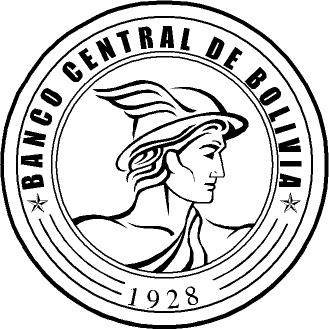 